ISTITUTO SCOLASTICO“F. HEGEL“LICEO LINGUISTICOSede unica: Via A.  Bacciarini, N° 35 – 00167- RomaDistretto scolastico XXVI - C.F.: 09431301002 P.I.HegelTelefono: 0639754743 – 0639760077  Fax: 0639754995ESAME DI STATOa.s. 2016/2017DOCUMENTO DEL CONSIGLIO                          DELLA CLASSE VB LICEO LINGUISTICO1. PRESENTAZIONE DELL’ISTITUTOL’Istituto scolastico paritario “F. HEGEL”, fondato nell’a.s.2007-08 ottenendo la parità nel medesimo anno scolastico, è ospitato in una sede unica in via Aurelio Bacciarini 35. L’Istituto è articolato in tre licei (di ordinamento scientifico, classico e linguistico) e in un istituto tecnico commerciale AFM. Gli alunni dell’Istituto provengono da famiglie di estrazione socio-culturale diversificata ed è strutturato in un biennio comune e in un triennio articolato in 4 piani di studi differenziati. La posizione di confine e, nello stesso tempo, di centro metropolitano, dell’area urbana in cui è situata la scuola, costituisce un forte centro di attrazione e integrazione con le zone limitrofe.L’Istituto è dotato di:laboratorio multimediale - informatico con 21 postazionilaboratorio scientifico - linguistico con 20 postazioniuna bibliotecaNell’Istituto è stata allestita una rete Internet-Intranet.L’Istituto usufruisce di un centro sportivo esterno e dei campi sportivi della parrocchia S. Giuseppe Cottolengo sita in viale di Valle Aurelia 62.2. AZIONI DIDATTICHE REALIZZATE PREVISTE NEGLI OBIETTIVI DEL PTOFIl Collegio dei docenti ha individuato come linee strategiche del PTOF sia l’azione complessiva sul biennio unitario dell’Istituto, sia altre azioni formative che puntino ad una maggiore identità degli indirizzi nel triennio. All’obiettivo di riduzione della dispersione e degli abbandoni scolastici, potenziando la motivazione allo studio, si è affiancato quello dell’arricchimento dell’offerta formativa attraverso alcune azioni mirate:organizzazione di attività di recupero in itinereintroduzione di un’ora settimanale di conversazione linguistica di spagnolo e di francesepartecipazione ai progetti approvati nel PTOForganizzazione attività di orientamento in entrata ed uscitaorganizzazione di 3 simulazioni della terza prova di maturità durante l’anno scolasticoorganizzazione di 1 simulazione della seconda prova di maturità durante l’anno scolasticoorganizzazione di 1 simulazione della prima prova di maturità durante l’anno scolastico3 . PROFILO DELL’ INDIRIZZO4 . PRESENTAZIONE DELLA CLASSEN° complessivo di alunni con debiti formativi in ingresso al V anno: 1N° complessivo di alunni che hanno recuperato i debiti pregressi:1N° complessivo di alunni che hanno avuto debiti formativi alla fine del 1° quadrimestre: 1N° complessivo di alunni che hanno recuperato i debiti del corrente anno scolastico: 15. RAPPORTI SCUOLA FAMIGLIAI rapporti con le famiglie si sono svolti regolarmente secondo le seguenti modalità:- ricevimenti antimeridiani settimanali- ricevimenti pomeridiani nei mesi di dicembre, marzo e aprile- pagella al termine del 1° quadrimestre- scheda informative intermedia nel 1°e 2° quadrimestre relativa all’impegno, alla partecipazione e al profitto.6. CONTINUITA’ DIDATTICAMaterie che hanno subito avvicendamento di docenti nel corso dell’anno7.PROFILO DIDATTICO DISCIPLINARE DELLA CLASSE Situazione di partenza (Primo Quadrimestre)La classe VB del Liceo Linguistico dell’Istituto Paritario “F. Hegel” nell’anno scolastico 2016-2017 era composta da 20 allievi, di cui 9 maschi e 11 femmine, provenienti principalmente dal bacino d’utenza del quartiere e dei quartieri vicini. Alla classe si è inoltre aggiunto un alunna: Di Giovanni Camilla (iscritta del 12/12/2016). L’ alunna non presentava debiti nel primo quadrimestre da dover sanare. Si fa presente che durante il primo quadrimestre si sono  ritirati i seguenti alunni:Lidozzi Tommaso(ritirato il 16/09/2016); Medrano Ferigna Paula Milena(ritirata il 25/  /2016); Morabito Martina (ritirata il  Per gran parte del primo quadrimestre il gruppo classe è rimasto abbastanza unito ma poco interessato. Una delle difficoltà maggiori è stata proprio quella di mantenere viva l’attenzione della classe. Si sono fin da subito evidenziate alcune situazioni individuali problematiche. L’avvicendamento della docente di Francese, verificatosi durante il Primo Quadrimestre non ha comportato ripercussioni evidenti sulle dinamiche relazionali o sullo svolgimento del regolare percorso didattico-educativo. Nel complesso, il livello della classe è risultato essere abbastanza  sufficiente e soddisfacente.Situazione finale (Secondo Quadrimestre):Relativamente al livello di conoscenze, capacità e competenze raggiunto, si registra un apprezzabile miglioramento e un parziale recupero rispetto alla situazione di partenza. La classe si dimostra più interessata e partecipe, sebbene il metodo di studio sembra ancora non completamente adeguato. In risposta all’andamento iniziale della classe, i docenti hanno compiuto una appropriata selezione degli argomenti più significativi e maggiormente connessi all’impianto scientifico-umanistico dell’indirizzo.Per altri studenti permangono tuttavia insicurezze e difficoltà in generale. Anche dal punto di vista della rielaborazione autonoma e critica alcuni studenti mostrano ancora incertezze.All’interno del gruppo classe si riscontra la presenza di due  alunni con BES e un alunno con DSA.  Per I sopraccitati alunni sono state apportate durante tutto l’anno le misure compensative e dispensative stabilite durante i GLH. Per  l’alunno con DSA  i docenti hanno sempre tenuto di conto i problemi causati e relativi alla sintomatologia ansiosa di cui soffre e che interferisce in maniera significativa con le prestazioni scolasticheI programmi delle diverse discipline curricolari, seppur inevitabilmente rallentati nella loro articolazione, sono stati portati a termine nel rispetto dei tempi prestabiliti. Da notare che i docenti siano stati costretti ad apportare alcune modifiche rispetto alla programmazione iniziale.Alla classe si sono aggiunti  10 studenti esterni assegnati dall’USR Lazio CSA di Roma. Il Consiglio di Classe ha esaminato il loro fascicolo e i loro programmi di studio, determinando le prove previste per gli esami preliminari all’Esame di Stato. Tali studenti sono stati quindi convocati per le dovute informazioni sui programmi didattici inseriti nel Documento di Classe del 15 Maggio e gli stessi hanno superato gli esami preliminari presso codesto istituto. 8. QUADRO ORARIO ORE EFFETTIVAMENTE SVOLTE NELLE DISCIPLINE CURRICOLARI FINO ALLA COMPILAZIONE DEL PRESENTE DOCUMENTOTOTALE                                                 1.122                                  9159.ATTIVITA’ SVOLTE:10. OBIETTIVIOBIETTIVI EDUCATIVI GENERALIIl consiglio di classe ha perseguito obiettivi formativi comuni a tutte le discipline, che vengonoIndicati e valutati nelle singole materie attraverso la tabella seguenteLEGENDA. A=ottimo; B=Buono- discreto; C= adeguato; D=inadeguato; E= scarso,Indicare il valore medio o l’atteggiamento prevalente.OBIETTIVI DISCIPLINARI COMUNIIl consiglio di classe ha individuato i seguenti obiettivi disciplinari comuni, che si affiancano a quelli più strettamente legati alla programmazione individuale dei singoli docenti, e che vengono valutati attraverso la seguente tabella.LEGENDA. A=ottimo; B=Buono- discreto; C= adeguato; D=inadeguato; E= scarso,Indicare il valore medio o l’atteggiamento prevalente.OBIETTIVI TRASVERSALIIl Consiglio di classe nel corso dell’anno ha programmato e ha optato per il conseguimento dei seguenti obiettivi trasversali, di cui si segnala il livello complessivo di raggiungimento per l’insieme della classe.LEGENDA. A=ottimo; B=Buono- discreto; C= adeguato; D=inadeguato; E= scarsoIndicare il valore medio o l’atteggiamento prevalente.LEGENDA. A=ottimo; B=Buono- discreto; C= adeguato; D=inadeguato; E= scarsoIndicare il valore medio o l’atteggiamento prevalente.OBIETTIVI SPECIFICI DISCIPLINARIDisciplina: ItalianoLEGENDA. A=ottimo; B=Buono- discreto; C= adeguato; D=inadeguato; E= scarsoIndicare il valore medio o l’atteggiamento prevalente.Disciplina: IngleseLEGENDA. A=ottimo; B=Buono- discreto; C= adeguato; D= inadeguato; E= scarsoIndicare il valore medio o l’atteggiamento prevalente.Disciplina: FranceseLEGENDA. A=ottimo; B=Buono- discreto; C= adeguato; D= inadeguato; E= scarsoIndicare il valore medio o l’atteggiamento prevalente.Disciplina: SpagnoloLEGENDA. A=ottimo; B=Buono- discreto; C= adeguato; D= inadeguato; E= scarsoIndicare il valore medio o l’atteggiamento prevalente.Disciplina: TedescoLEGENDA. A=ottimo; B=Buono- discreto; C= adeguato; D= inadeguato; E= scarsoIndicare il valore medio o l’atteggiamento prevalente.Disciplina: FilosofiaLEGENDA. A=ottimo; B=Buono- discreto; C= adeguato; D=inadeguato; E= scarsoIndicare il valore medio o l’atteggiamento prevalente.Disciplina: StoriaLEGENDA. A=ottimo; B=Buono- discreto; C= adeguato; D=inadeguato; E= scarsoIndicare il valore medio o l’atteggiamento prevalente.Disciplina: MatematicaLEGENDA. A=ottimo; B=Buono- discreto; C= adeguato; D=inadeguato; E= scarsoIndicare il valore medio o l’atteggiamento prevalente.Disciplina: FisicaLEGENDA. A=ottimo; B=Buono- discreto; C= adeguato; D=inadeguato; E= scarsoIndicare il valore medio o l’atteggiamento prevalente.Disciplina: Scienze naturaliLEGENDA. A=ottimo; B=Buono- discreto; C= adeguato; D=inadeguato; E= scarsoIndicare il valore medio o l’atteggiamento prevalente.Disciplina: Storia dell’arteLEGENDA. A = ottimo; B=Buono- discreto; C = adeguato; D = inadeguato; E = scarsoIndicare il valore medio o l’atteggiamento prevalente.Disciplina: Scienze motorieLEGENDA. A = ottimo; B=Buono- discreto; C = adeguato; D = inadeguato; E = scarsoIndicare il valore medio o l’atteggiamento prevalente.11. VALUTAZIONETIPOLOGIA DELLE PROVE

Ai fini della preparazione della classe per la terza prova scritta d’esame, sono state eseguite 3 simulazioni basate sulla proposizione di quesiti disciplinari secondo la tipologia  C.12. DURATA ORARIA COMPLESSIVA DELLE ORE D’INSEGNAMENTO13. QUADRO DEGLI ALLEGATI-Griglie di valutazione delle prove scritte e del colloquio-Tre simulazioni della terza prova d’esame con annessa griglia di valutazione-Programmi disciplinari-Calendario ricevimento tutor privatisti14. COMPOSIZIONE DEL CONSIGLIO DI CLASSERoma, 15 maggio 2017	                       Il Coordinatore didattico		AdlyGharbiyaTABELLA DI VALUTAZIONETipologia CDomanda a risposta a scelta multipla: 30 quesiti con 4 items e, la prova interessa 5 discipline (…………….; ……………….; ………………..; ……………..; …………………). Tempo a disposizione …. ore.PunteggioRisposta esatta: 2,5 punti. Risposta errata, non data o multipla: 0 punti. Valutazione per disciplina:1. …………………….			…………/152……………………….		…………/153………………………..	              …………/154. ………………………..		…………/155…………………………		…………/15Totale (Media)			………/15Conversione in decimi: SIMULAZIONI DELLA TERZA PROVA D’ESAME7 FEBBRAIO 2017DISCIPLINE: STORIA – FRANCESE/TEDESCO – FISICA  - SPAGNOLO – SCIENZESTORIA Grazie a quale avvenimento europeo l’Italia riuscì a conquistare Roma nel 1871?La guerra austro-prussianaLa guerra franco-prussianaLa guerra di CrimeaLa terza guerra d’indipendenzaQuale di queste affermazioni su Giolitti NON è corretta?Istituì il suffragio universale maschileNazionalizzò le ferroviePromosse una campagna militare in EtiopiaSancì l’istruzione elementare obbligatoria fino a 12 anniCosa fu sancito con il Patto di Londra del 1915?L’ingresso dell’Italia nella prima guerra mondiale al fianco di Inghilterra, Francia e RussiaL’ingresso dell’Italia nella prima guerra mondiale al fianco di Inghilterra, Austria e RussiaL’ingresso dell’Italia nella prima guerra mondiale al fianco di Francia, Germania e UngheriaL’ingresso dell’Italia nella prima guerra mondiale al fianco di Germania, Turchia e AustriaPerché allo scoppio della prima guerra mondiale Giolitti si schierò tra i neutralisti?Perché riteneva la guerra un’inutile stragePerché pensava di ottenere le terre irredente di Trento e Trieste attraverso trattative diplomatiche con l’Austria-UngheriaPerché riteneva la guerra il simbolo di una vittoria del capitalismo sul proletariatoNessuna delle tre precedentiQuali di queste affermazioni NON può essere attribuita al primo conflitto mondiale?Si trattò di una guerra di logoramento, nonostante gli iniziali progetti militari tedeschiL’anno della svolta del conflitto fu il 1916, caratterizzato dalla sconfitta italiana a Caporetto, dall’uscita dalla guerra della Russia e degli Stati UnitiFurono utilizzate per la prima volta armi chimiche come il gas asfissianteA causadella battaglia di Caporetto c’è un cambio al vertice militare italiano: il generale Luigi Cadorna viene sostituito con il generale Armando  DiazCon il termine “trasformismo” si intende:Il sistema scolastico giolittianoLa trasformazione della politica economica attuata dai governi della sinistraLa prassi politica, inaugurata da Depretis, volta a trovare maggioranze parlamentariIl connubio politico tra Cavour e Vittorio Emanuele IIFRANCESELa résume qui a caracterisé l’existence de Mme De Staël est:Je me suisrencontré entre deux siècles, comme au confluent de dexfleuves.J’aitoujoursété la meme, vive et triste, j’aiaiméDieu, monpère et la liberté.Je veuxêtreChateaubriandaurien!Mes premiers verssontceux d’un enfant, les seconds d’un adolescent..Quel est le nom de la femme qui serat l’origine de le premier recueil de Alphonse de Lamartine?Matilde ViscontiJulie CharlesMme de RênalSarah BernhardtChoisissez la réponsecorrectesur le signifiéentre le “ Rouge et le Noir” de StendhalMort – VieAmour- souffranceCarrièremilitaire- ÉglisePassion –guerreQuel est le véritablenom de L’Alouettedans le Roman “ LesMiserables”?EponineAzélmaCosetteFantineLes thèmes du romanticismeapparus en France dés les année 1760-1785 étaient:Entendaitdecrier la réalité de la manière la plus precise possible.Mélanconie, ennui et dégôut de vivre, exaltàtion de l’individu, exaltationdesémotions et de l’amour.Le monde ne saurait se limiter à une apparenceconcrèteréductible à la connaisancerationelle.IspirationIntérieuredirecte de la divinité.Quel est le nomdupersonageprincipaldans le Roman Le Rouge et Le Noire ?Charles	LucienFabricejulienTEDESCO Die Gebrüder Grimm schrieben:NovellenMärchenErzählungenRomaneArno Holz gehört zu......NaturalismusRomantikExpressionismusRealismusKafkas “VordemGesetz” gehtum .......WahrheitFragwürdigkeit der ExistenzUmfähigkeitAutobiographische MotiveDie Romantiker der Spätromantik zeigten interesse für: Zeit der KlassikRenaissanceMittelalterRömische EpocheWer hat “Effie Briest” geschrieben?T. FontaneT. Mann W. GoetheF. KafkaBrechtsEpische Theater hattealsHauptziel….Die EmotionMitleidDie VerfremdungDie Darstellung der Realität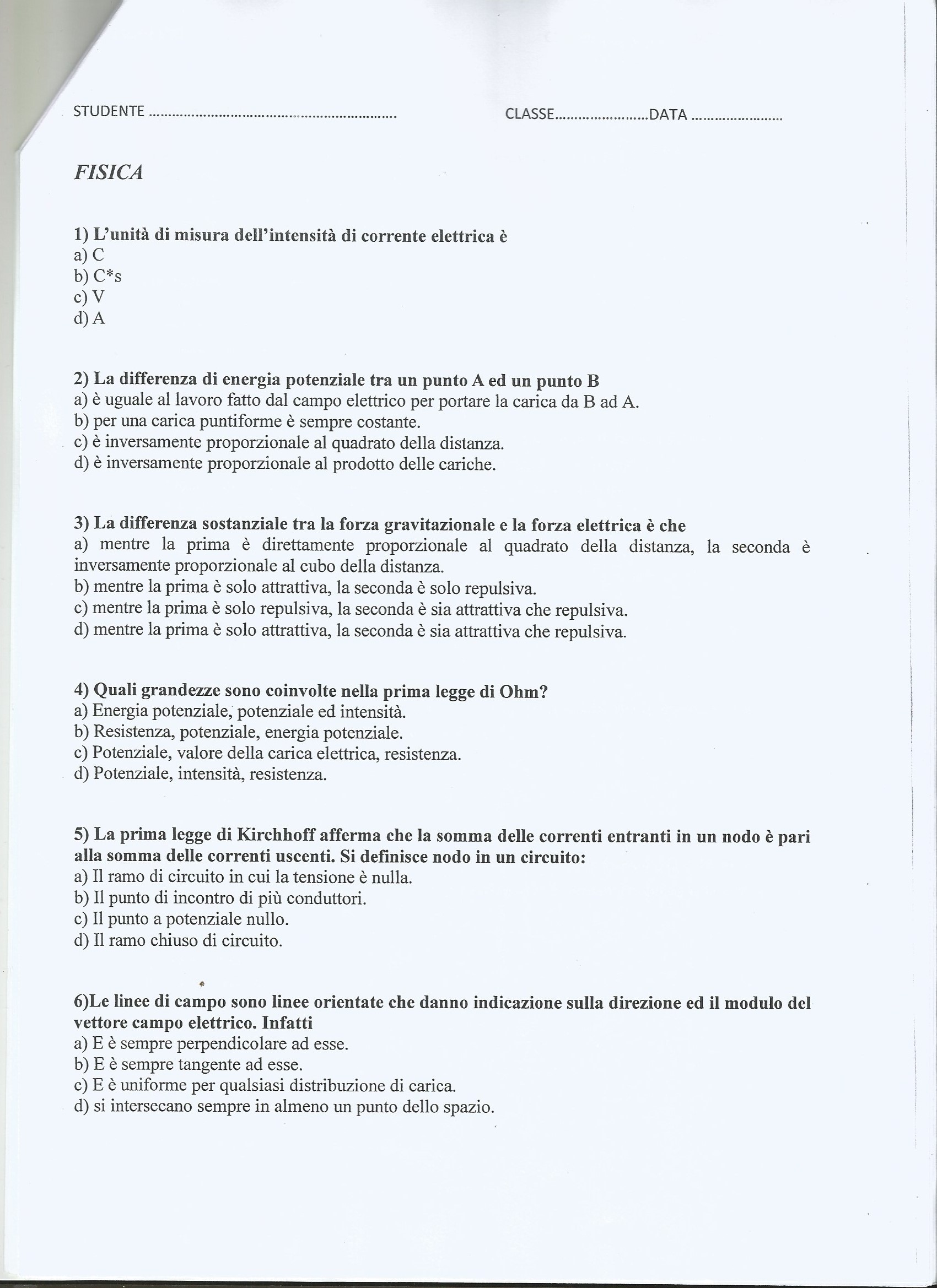 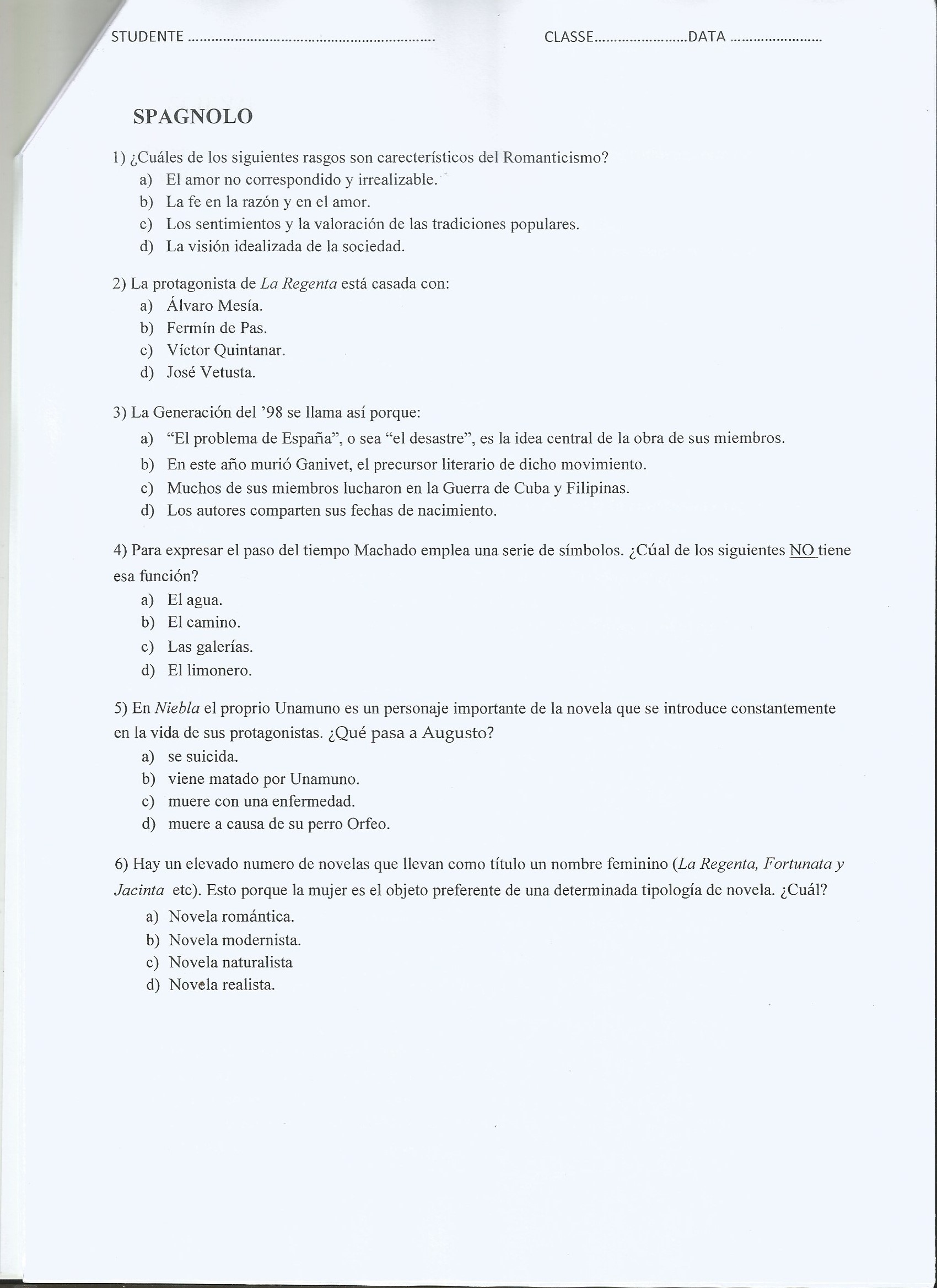 SCIENZE1.Allontanandosi dalle dorsali oceaniche si riscontrano rocce progressivamente più antiche. Ciò significa che:Il nostro pianeta è molto vecchioI fondali oceanici si formano a partire dalle dorsali oceanicheLe dorsali oceaniche si sono formate in tempi più antichi e non hanno più subito modificazioniI fondali oceanici non subiscono modificazioni nel corso del tempoI moti delle placche litosferiche sono causati:Dai moti convettivi del magma nel mantelloDai moti di rotazione terrestreDai moti convettivi nella litosferaDai moti convettivi del magma nel nucleo internoLa teoria proposta de Wegener sulla deriva dei continenti fu contrastata soprattutto perché… 	Forniva prove insufficienti a sostenere l’effettiva deriva dei continenti	Le sue prove paleoclimatiche e paleontologiche si rivelarono subito errate	Non chiariva le cause e le modalità del movimento 	Non spiegava come le aree continentali potessero «galleggiare» sul mantelloI margini conservativi sono associati a:	Forti eruzioni vulcaniche	Formazioni delle dorsali oceaniche	Terremoti	OrogenesiI margini convergenti distruttivi sono associati a:	Formazioni di dorsali oceaniche	Subduzione	Riftvalley	Nessuna delle precedenti risposte è correttaIl fenomeno dell’orogenesi comporta:	La formazione di una faglia trasforme	La formazione di una fossa abissale	L’innalzamento di una catena montuosa	La formazione di un arco vulcanicoTEDESCO 1) Die Gebrüder Grimm schrieben:a) Novellenb) Märchenc) Erzählungend) Romane2) Arno Holz gehört zu......a) Naturalismusb) Romantikc) Expressionismusd) Realismus3)  Kafkas “Vor dem Gesetz” geht um .......a) Wahrheitb) Fragwürdigkeit der Existenzc) Umfähigkeitd) Autobiographische Motive4) Die Romantiker der Spätromantik zeigten interesse für: a) Zeit der Klassikb) Renaissancec) Mittelalterd) Römische Epoche5) Wer hat “Effie Briest” geschrieben?a) T. Fontaneb) T. Mann c) W. Goethed) F. Kafka6) Brechts Epische Theater hatte als Hauptziel….a) Die Emotionb) Mitleidc) Die Verfremdungd) Die Darstellung der Realität 7  MARZO 2017 DISCIPLINE: FISICA - FRANCESE – ARTE – SPAGNOLO – MATEMATICA FRANCESE   1) Quelle sont le villes où se déroule Le Roman “ La Chartreuse de Parme? a) Griante, Milan, Novara, Naple, Locarne, b) Verrière, Besançon, Paris, Griante c) Paris, Milan, Besançon, Parme d) Griante, Milan, Parme, Novara, Locarne, Bologne, Naples.     2) Comment s’appelle le protagoniste de la Chartreuse de Parme? a) Lucien b) Fabrice c) Julien d) Fabio Conti 3) En Combien de Jours Stendhal a-t-il écrit la Chartreuse de Parme? a) 60 b) 100 c) 52 d) 24    4) Choissisez les deux femmes les plus importantes représentées dans le Roman “La Chartreuse de Parme”. a) Elisa, Marietta b) Mathilde, Clelia c) La Duchessa Sanseverina, Clelia d) Fausta, Marietta    5) Où Trouvons-Nous la description analitique de la Pension de Mme Vauquer? a) Dans le Roman “ le Rouge et Le Noir écrit par Stendhal b) Dans le Roman “ Le Père Goriot” écrit par H. de Balzac c) Dans le Roman “ La Chartreuse de Parme” écrit par Stendhal d) Dans le Roman “Madame Bovary” écrit par Flaubert   6) Quels sont les véritables noms des écrivains les plus connus come Stendhal et H. de Balzac? a) Marie-Henri Beyle – A. Lamartin b) Balzac – Stendhal c) Marie-Henri Beyle –H. Balssa d) Victor Hugo- H.BalssaTEDESCOWas bedeutet “DDR” ?Deutschland Demokratische ReichDeutsche Demark ReichDeutschlandsDemokratischeReaktionDeutsche Demokratische RebublikWann wird die Berliner Mauer errichtet?1989194519521961Die Zeit der Frauen wird so genannt, weil:in dieser Zeit viele Frauen gestorben sinddie AutorendieserZeitmeistens Frauen warendie Frauen mit der WiederaufbaudeutscherStädtenanfingendie Literatursich auf die Shönheit der Frauen konzentriertWer hat “Der Todt in Venedig” geschrieben?Günter GrassThomas MannHeinrich BöllBertolt BrechtBeliebteGattung der Trümmerliteratur war:Die KurzgeschichteDer RomanDie NovelleDas GedichtDie Gruppe 47EntstandimJahre 1947War einepolitische und demokratischeGruppeWar einParteiWar eineZeitschrift der WeimarerRepublikSTORIA DELL’ARTE     1) In quale anno nacque il movimento impressionista? a) 1840 b) 1900 c) 1874 d) 1770    2) Quale di queste opere non è di Eduard Manet? a) La colazione sull'erba b) Olimpya c) Il ritratto di Émile Zola d) Impressione: levar del sole      3) Il movimento pittorico del Puntinismo si proponeva di: a) Definire la pittura come una scienza b) Determinare un rinnovato orientamento romantico c) Approfondire la ricerca spirituale d) Puntare ad una pittura simbolica      4) Indica quale delle seguenti affermazioni, relative al dipinto Morte di Marat di David, è vera . a) Fu commissionata da Napoleone Bonaparte per celebrare la morte di un rivoluzionario. b) L’opera è stata definita una “santificazione laica”. c) Lo stile e l’iconografia rimandano ad un’opera di Canova vista dal pittore durante il soggiorno in Italia. d) Il protagonista è raffigurato disteso su un letto circondato dalle persone care.     5) Chi dipinse la Fucilazione del 3 maggio 1808? a) Goya b) Gericault c) Ingres d) Delacroix 6) Daumier si distinse in un particolare genere. Quale? a) Carboncino b) acquerello c) graffiti d) caricatuSIMULAZIONE TERZA PROVA SPAGNOLO1) La guerra civil española dura:de 1939 a 1942.de 1936 a 1939.de 1936 a 1938.de 1937 a 1939.2) En Lorca la idea de la muerte se asocia:al blanco.al viento.al caballoa la luna.3) ¿Cuál de estas vanguardias aporta gran importancia al uso de caligramas?El Cubismo.El Creacionismo.El Dadaísmo.El Futurismo.4) La Barraca  es:El título de una pieza teatral escrita por García Lorca.Un grupo de poetas que comparten el gusto por el Simbolismo.Un grupo de teatro universitario fundado por García Lorca.Un grupo de amigos que se encontraban en la Residencia de Estudiantes de Madrid.5) Miguel Hernández simboliza el amor:mediante objetos punzantes como el rayo o un cuchillo.mediante la utilización de muchos colores.mediante imágenes de grandes animales.mediante  dijubos que acompañan sus versos.6) Poeta en Nueva York es una obra en la que se:denuncia la civilización urbana.funde la cultura popular o culta.funda la cultura hispana y americana.funda cultura gitana y cultura americana.   4 APRILE 2017DISCIPLINE: SPAGNOLO – FRANCESE/TEDESCO - INGLESE – ITALIANO – FISICASIMULAZIONE TERZA PROVA SPAGNOLO1) La publicación de La familia de Pascual Duarte en 1942 suele considerarse como la fecha de inicio de un movimiento llamado:ConceptismoCulteranismoTremendismoGongorismo2) La dictadura de Francisco Franco en España dura:De 1942 a 1975.De 1939 a 1942.De 1936 a 1939.De 1939 a 1975.3) La narrativa de la posguerra se suele clasificar en las siguientes tres etapas:Novela social, novela de misterio, novela contemporánea.Novela existencial, novela social, novela experimental.Novela lírica, novela intimista, novela histórica.Novela policíaca, novela social-realista, novela franquista.4) Pascual Duarte siente un odio enorme por una persona de su familia hasta que al final decide matarla. ¿Quién es?La madre.El padre Esteban.La hermana Rosario.El hermanito Mario.5) Camilo José Cela durante su vida recibió muchos honores pero el más importante fue:Premio príncipe de Asturias de las Letras (1987).Premio Nobel de Literatura (1989).Premio por designación real (1977).Premio Cervantes (1988).6) El primer capítulo de La familia de Pascual Duarte se cierra con un asesino, ¿cuál?Pascual mata una perra.Pascual mata un gato.Pascual mata un caballo.Pascual mata un pájaro.FRANCESE     1. Quel évènement marquera fortement Emma Bovary ? a) Son mariage avec Charles b) Son déménagement c) La naissance de sa fille d) Le bal du Château de Vaubyessard     2. Pour quel motif le livre “Madame Bovary” est –il condanné? a) Outrage à la morale publique et religieuse b) Outrage au pouvoir royale c) Outrage aux bonnes moeurs d) Outrage aux lois religieuses 3. A quel terme Madame Bovary a-t il donné naissance? a) Emmarisme b) Bovarysme c) Bovarite d) Emmarite 4. Au début du roman “Germinal”, Étienne vient d’être renvoyé de son employ. Pour quelle raison? a) Il à vole son patron b) Il a séduit la femme de son patron c) Il a giflé son patron d) Il a tué une femme     5. Dans quel Univers professionnel se déroule le roman “Germinal?” a) L’usine b) La mine c) L’agricolture d) La maison 6. Pourquoi Zola adopte –t-il une démarche scientifique à la littérature a) Parce qu’il est convaincu de l’influence de la génétique et du milieu social sur le comportement des individus b) Parce qu’il pense que seule la science peut expliquer des personnages c) Parce que seule la science est capable de dire le ‘ vrai’ d) Parce que la science se mélange avec la realitéTERZA PROVA TEDESCO AprileAm 2. August 1945 fand die Dreimächtekonferenzstatt. WiewirdauchdieseKonferenzgenannt?Berliner KonferenzPommernKonferenzPotsdamerKonferenzDresderKonferenzWannwird die Berliner Mauererrichtet?Am 13. August 1961Am 13. April 1946Am 9. November 1989Am 25 August 1955Wieheißt die Entspannungspolitik von Willy Brand?KaltpolitikWestpolitikOstpolitikBerlinpolitikDie Sprache der Trümmerliteraturist:EinelakonisheSparche, die keinelyrischeShönheitsuchtsondernnur die Mitteilung von einfachen u. konkreten DingeEinelyrischeSprache, die nach Ideal strebt u. nichtweit von PropagandadeutschliegtEineschöneSprache, die von kleinen Dinge handeltEineäesthetischeSprache die gegenalleKonventionenist u. von konkreten Dinge handeltDie “Gruppe 47”:Distanziertesich von Faschismus und verfolgteKommunismusSahsichunpolitischim Sinn von Parteien und SystemenWar mitNationalsozialismusgebundenHatte 47  MitgliederDie Prinzipen der Gruppe 47 waren:Freiheit, Frieden und DemokratieIndividualismus, Freiheit, SolidaritätFreieOrganisationsform, das praktizieren der Demokartie u. IndividualismusDie Schriftstellervereinigung, Frieden und PolitikINGLESE         1) A famous 19th century English poet had separated his collections into the “Songs of Innocence” and “Songs of Experience”. Who was he?a)Robert Browning                      b)John Keats                     c)William Wordsworth                     d)William Blake2)Who wrote the famous “Preface to the Lyrical Ballads”?                   a) Coleridge                     b) Southey                    c) Wordsworth                      d) Byron3) Which of the following poems of Coleridge is a ballad?                   a) Work Without Hope                   b) Frost At Midnight                   c) The Rime of the Ancient Mariner                   d) Daffodils 4) To whom did the Reform Bill of 1832 extended the vote on parliamentary representation?           a)The working classes            b)Women            c)The lower middle classes             d)Slaves In Pride and Prejudice ,Lydia elopes witha)Darcyb)Wickhamc)William Collinsd)Charles BinaleWho, among the following, is not the second generation of British Romantics?       a)Keats              b) Wordsworth             c)Shelley             d)ByronITALIANOIl narratore dei Malavoglia :si colloca del tutto all’interno del mondo rappresentato,allo stesso livello dei personaggi;offre precise descrizioni di luoghi e personaggi,poiche’ vuole realizzare una narrazione realistica;commenta e giudica i fatti secondo la visione colta dell’autore;instaura un rapporto di complicita’ con il lettore,basata su un atteggiamento di superiorita’ rispetto al mondo rappresentato.     2.   Il   Decadentismo :       a )  analogamente al Romanticismo, mira all’affermazione dell’io tramite la ribellione titanica contro un                           assetto socioeconomico;       b)   è espressione di artisti che,sentendosi estranei sia agli interessi della borghesia sia a quelli del                     proletariato,rifiutano la realtà circostante,affermando la propria superiorità;       c)  nasce sulle ceneri del naturalismo in cui non sono più accettabili i principi del Positivismo;       d)  come categoria culturale si colloca nella prima metà dell’Ottocento.    3.  Il   superomismo dannunziano :         a) esprime l’isolamento dalla vita sociale dell’artista nel vagheggiamento della bellezza;         b)  si differenzia  dall’estetismo perché affida all’artista un ruolo attivo, di guida della società;         c)  pone come obiettivo l’abbattimento dello stato;         d)  ha come scopo un  ritorno al mondo classico.    4) La  poesia di Pascoli :si  basa sulla convinzione che,tra i vari aspetti della realtà,esistano collegamenti misteriosi,che             possono essere colti solo dalla particolare sensibilità del poeta;         b)  si propone,come scopo fondamentale,la diffusione dei valori morali e civili;         c)  esprime una concezione dell’arte puramente razionalistica;         d)  esclude ogni sentimento.      5) La “vita”secondo Pirandello:        a) coincide con la “forma”,che gli altri ci attribuiscono;        b) cambia costantemente, mentre la “forma”è statica;        c)  è la personalità coerente e unitaria;        d)  è l’immagine che ciascuno ha di sé.       6) Nel terzo canto del Paradiso, Dante inizia a parlare con u’anima che in vita fu suora. Qual è il                suo nome ?MinervaSanta ChiaraPiccardaGertrude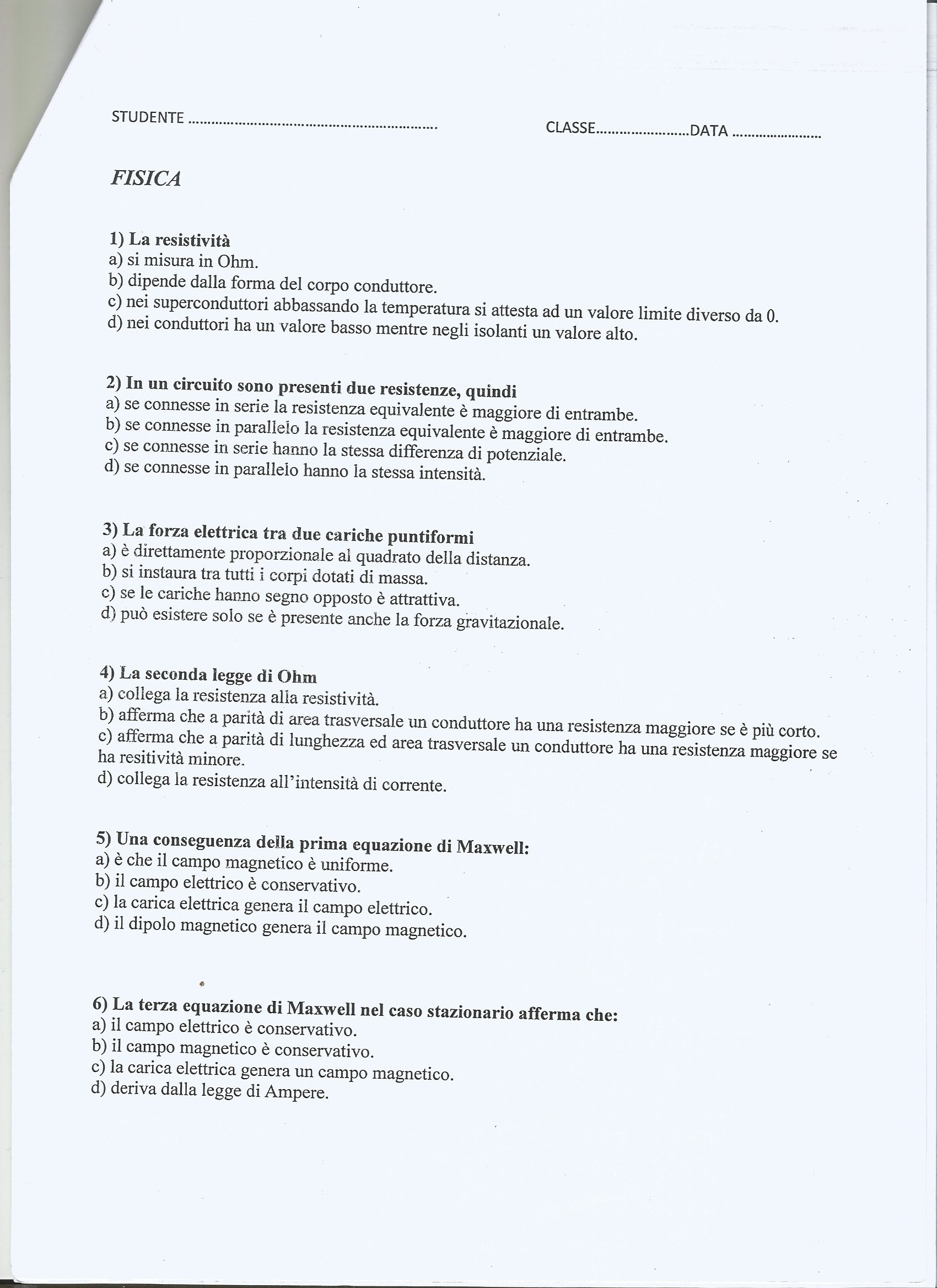 Griglia di valutazione articolo di cronaca                Cognome……………………………………..    Nome……………………..…………    Classe V Valutazione in quindicesimi:Valutazione in decimi:Griglia di valutazione tema  storico o di ordine generale                          Cognome………………….……………..    Nome………………………        Classe  V Valutazione in quindicesimi   Valutazione in decimi                      GRIGLIA DI VALUTAZIONE DI ANALISI E COMMENTO DI TESTO LETTERARIO         Cognome……………………………….  Nome……………….……     Classe V AValutazione in quindicesimi:Valutazione in decimi:    Conversione in decimi: PROGRAMMA ANNUALE EFFETTIVAMENTE SVOLTOANNO SCOLASTICO 2016/2017Docente: Valentina CucchiaroniMateria: FilosofiaClasse: VBLMODULO 1: LA MODERNITÀIMMANUEL KANT: dalla filosofia precritica alla filosofia critica.La Critica della Ragion pura: il problema generale e la struttura dell’opera, la rivoluzione copernicana, i giudizi,i giudizi sintetica a priori, il concetto di “trascendentale”. L’Estetica trascendentale: il fenomeno, il noumeno, le intuizioni pure di spazio e tempo.L’Analitica trascendentale: le categorie e la loro deduzione, l’Io penso. La Dialettica trascendentale: le idee della ragione (anima, mondo e Dio)La Critica della Ragion pratica: l’assolutezza della legge morale, l’imperativo categorico e le sue formulazioni, i postulati e il primato della ragion praticaMODULO 2: I CARATTERI GENERALI DEL ROMANTICISMO E L’IDEALISMO TEDESCOJOHANN GOTTLIEB FICHTE: il superamento del kantismo e i tre principi della dottrina della scienza GEORG WILHELMFRIEDRICH HEGEL: la vita e le opere.I capisaldi del sistema hegeliano; le partizioni della filosofia: Idea, Natura e Spirito; il metodo dialettico e la critica a KantLa Fenomenologia dello Spirito: coscienza, autocoscienza (dialettica servo-padrone, stoicismo, scetticismo e coscienza infelice) e ragione. La filosofia dello Spirito: lo Spirito oggettivo: i concetti di diritto, moralità, eticità (famiglia, società civile e Stato) e lo spirito assoluto: arte, religione e filosofia.MODULO 3: LA CRITICA DEL SISTEMA HEGELIANOARTHUR SCHOPENHAUER: cenni alla vita e alle opereIl mondo come volontà e rappresentazione:distinzione tra fenomeno e noumeno, il “velo di Maya” e i caratteri della Volontà di vivere. Il pessimismo: dolore, piacere e noia e le tre vie di liberazione dal dolore.SØREN KIERKEGAARD: cenni alla vita e alle opereLa critica all’hegelismo e l’esistenza come possibilità e fede. Gli stadi dell’esistenza, l’angoscia, la disperazione e la fedeMODULO 4: DALLO SPIRITO ALL’UOMOLa Destra e la Sinistra hegeliana: caratteri generaliLUDWIG FEUERBACH: il rovesciamento dei rapporti di predicazione, la critica alla religione e all’idealismo, il concetto di alienazione e ateismo, il filantropismo.KARL MARX: la vita e le opereLe caratteristiche generali del marxismo, il rapporto con Hegel e Feuerbach. Le tesi su Feuerbach: lettura (p. 135-136, in N. Abbagnano-G. Fornero, La ricerca del pensiero, vol. 3A, Paravia, Torino, 2016)La critica all’economia borghese: i Manoscritti economico-filosofici: il concetto di alienazione e i suoi aspetti fondamentali.La concezione materialistica della storia: l’ Ideologia tedesca: struttura, sovra-struttura e dialettica della storia.Il Manifesto del partito comunista: borghesia, proletariato e lotta di classe.Il Capitale: merce, lavoro e plus-valore; caduta tendenziale del saggio di profitto, tendenze e contraddizioni del capitalismo, la rivoluzione comunista e la dittatura del proletariato.MODULO 5: SCIENZA E PROGRESSO: IL POSITIVISMOIL POSITIVISMO: caratteri generali e contesto storicoAUGUSTE COMTE: cenni alla vita e alle operela leggedei tre stadi e la classificazione delle scienze; la sociologia e la dottrina della scienzaMODULO 6: LA REAZIONE AL POSITIVISMOLO SPIRITUALISMO DI HENRI-LOUIS BERGSON: i concetti di tempo e durataMODULO 7: LA CRISI DEL SOGGETTOFRIEDRICH NIETZSCHE: cenni alla vita e alle opere; Le fasi del suo pensiero; La nascita della tragedia: i concetti di apollineo e dionisiaco; le Considerazioni inattuali: il rapporto tra storia e vitaIl metodo genealogico: La Gaia scienza, la morte di Dio: lettura del testo Il grande annuncio (p. 402, in N. Abbagnano-G. Fornero, La ricerca del pensiero, vol. 3A, Paravia, Torino, 2016); la fine delle illusioni metafisicheCosì parlò Zarathustra: avvento del superuomo, concetto di eterno ritorno dell’uguale e Volontà di Potenza, la trasvalutazione dei valori.Cenni all’ultimo Nietzsche: il problema del nichilismo e del suo superamentoSIGMUND FREUD: cenni alla vita e alle opere.La rivoluzione psicoanalitica: dall’ipnosi alla scoperta dell’inconscioLa realtà dell’inconscio e le vie per accedervi: sogni, associazioni libereLe due topiche e la scomposizione psicoanalitica della personalitàLa teoria della sessualità e il complesso edipicoPROGRAMMA ANNUALE EFFETTIVAMENTE SVOLTOANNO SCOLASTICO: 2016/2017Docente: Valentina CucchiaroniMateria: StoriaClasse: VBLMODULO 1: DALL’UNITÀ D’ITALIA ALLA FINE DEL SECOLO XIX.L’unificazione italiana: il 1848, la seconda e la terza guerra d’Indipendenza. La spedizione dei Mille e la proclamazione del Regno d’Italia; i personaggi: Cavour, Mazzini, Garibaldi.Destra e sinistra storica: problemi dell’Italia post-unitaria.Crispi e la crisi di fine secoloL’età giolittiana: le riforme politiche e sociali, la colonizzazione e la guerra in Libia.La Belle Époque: nazionalismo, razzismo e imperialismoMODULO 2: IL MONDO IN GUERRALo scoppio della prima guerra mondiale: le cause e le fasi del conflitto; la vita in trincea; il Fronte occidentale, orientale e italiano; l’anno di svolta del conflitto: il 1917L’Italia in guerra: il dibattito tra neutralisti e interventisti e il fronte italianoLa Rivoluzione russa, la guerra civile, la politica interna e estera di Lenin e la nascita dell’U.R.S.S.La fine del conflitto: i 14 punti di Wilson e la nuova carta d’Europa: il trattato di pace di VersaillesMODULO 3: GLI ANNI VENTI E TRENTAI problemi del primo dopoguerra: i reduci, l’inflazione e la crescita del movimento operaio.“Il biennio rosso” in Europa e in Italia e la crisi dello Stato liberale.La marcia su Roma e il delitto Matteotti, lettura del discorso alla camera di Mussolini del 3 Gennaio 1925 (p. 143, in M. Fossati, G. Luppi, E. Zanatte, Storia e connessioni, vol. 3, Paerson, Milano 2015); La Repubblica di Weimar: la costituzione e la politica di StresemannLa crisi del ’29 e l’elezione di Roosevelt; il New DealMODULO 4: L’ETÀ DEI TOTALITARISMIL’ascesa di Hitler e del partito nazionalsocialista tedesco dei lavoratori: le elezioni del 1932; la nascita del terzo Reich, la propaganda e il consenso, la politica economica nel settore agricolo e industriale, l’organizzazione del lavoro. L’Unione sovietica e lo Stalinismo: la politica dei piani quinquennali, il periodo delle purghe, il controllo del consensoIl fascismo: le leggi fascistissime, i Patti Lateranensi, la politica economica (autarchia e quota novanta) e sociale, la propaganda del regimeAnalisi della politica estera nazi-fascista dal 1934 al 1939: il Fronte di Stresa e la politica russa dei Fronti popolari, la guerra d’Etiopia, l’asse Roma-Berlino, la guerra civile spagnola, la Conferenza di Monaco, il patto Ribbentrop-MolotovMODULO 5: LA SECONDA GUERRA MONDIALE.Le cause del conflitto; gli anni 1939-1940: la caduta di Parigi, la battaglia d’Inghilterra, il predominio tedesco in Europa - la guerra nel Pacifico: Pearl Harbor e l’ingresso degli U.S.A nella guerra - Gli anni 1942-1943: El-Alamein e il fronte africano, la battaglia di Stalingrado.La guerra parallela italiana; la campagna d’Italia e il crollo del regime; la Resistenza dal 1943 al 1945, la svolta di Salerno Lo sterminio degli ebreiIl 1944-1945: la vittoria degli alleati e i trattati di pace.MODULO 6: LE EREDITA’ DELLA SECONDA GUERRA MONDIALE Il sistema dei blocchi: il mondo diviso. La nascita dell’O.N.U., il nuovo assetto della Germania, la dottrina Truman; il piano Marshall e la comunità europea; Il disgelo e la costruzione del muro di BerlinoLa nascita della Repubblica italiana Programma annuale effettivamente svoltoANNO SCOLASTICO: 2016 / 2017DOCENTE: Piemari FedericaMATERIA: SpagnoloCLASSE: VBLLibro di testo utilizzato durante l’anno a cui si riferiscono tutte le pagine indicate: Contextos literarios. De los orígenes a nuestros días. (Garzillo, Ciccotti, A. Gallego González, A. Pernas Izquierdo, ZANICHELLI, Bologna, 2016)Módulo 1: El siglo XIX. El Romanticismo.El Romanticismo en España: marco histórico y social (pp. 214-215).Marco literario (características y temas generales del Romanticismo) (pp. 220-221).Los autores de la poesía romántica:José de Espronceda (vida y obras) p. 223.Texto: Análisis del poema La canción del pirata (pp. 224-225).Gustavo Adolfo Bécquer (vida y obras) pp. 228-229.Textos: Análisis de las Rimas XXI y XXIII p. 232.Módulo 2: El siglo XIX. El Realismo y el Naturalismo.Contexto cultural: marco histórico y social ( pp. 260-261).Marco literario (características y temas de la novela realista) p. 264.Los autores de la prosa realista:Benito Pérez Galdós (vida y obras) pp. 273-274.Texto: Análisis del fragmento del capítulo III de Fortunata y Jacinta p. 275.Leopoldo Alas, Clarín (vida y obras) p. 279Texto: Análisis del fragmento del capítulo XIII de La Regenta pp 280-281.Módulo 3: Del siglo XIX al XX. Modernismo y Generación del ’98.Contexto cultural del Modernismo: marco histórico y social (pp. 290-291).Marco literario: temas y características del Modernismo. (pp. 296-297)Autor modernista:Rubén Darío (vida y obras) p. 298.Textos: Análisis del soneto Venus p. 299 Análisis del poema Sonatina p. 300.La Generación del ’98 (temas y características) pp. 310-311.Autor de la Generación del ’98:Miguel de Unamuno (vida, temas y obras) pp. 329-332.Textos: Análisis del fragmento del capítulo XXXI de Niebla ( El encuentro entre Augusto y Unamuno) pp. 336-337.Módulo 4: Novecentismo, Vanguardias y Generación del ’27.Marco histórico y social (pp. 350-351)El Novecentismo y la Vanguardias (p. 361)La Generación del 27 (características generales p. 365)Autor principal:Federico García Lorca (vida y obras) pp. 367-368.Texto: Análisis del poema La Aurora p. 374.Los símbolos en la obra de García Lorca p. 382.Módulo 5: De la inmediata posguerra a los albores del siglo XXIMarco histórico (pp. 408-409)La narrativa de la posguerra (p. 460)Autores:Camilo José Cela (vida y obras) pp. 463-464.Texto: Análisis del fragmento del capítulo I de La familia de Pascual Duarte (p. 465)           Análisis del fragmento del capítulo XII de La familia de Pascual Duarte (p. 466)Carmen Martín Gaite (vida y obras) p. 497.Texto: Análisis del fragmento de Caperucita en Manhattan (pp. 498-499)Módulo 6: La literatura hispanoamericana.Marco histórico y social (pp. 516-517)Marco literario  (“El Realismo Mágico”)  pp. 527-528.Autor hispanoamericano:Pablo NerudaTexto: Análisis  del Poema n° 20 (pp. 530-531)Firma del docente	Firma degli studenti    PROGRAMMA SCOLASTICO: 2016/2017    Docente:Camilla De Stefanis    Materia: Scienze Natturali    Classe : V B Linguistico   Libro di testo: Processi e modelli di chimica e biologia C per il quinto anno dei nuovi licei    ( C.Borgioli, S. von Borries, A. Matteucci; DE AGOSTINI,2014)      I.  MODULO: CHIMICA ORGANICAIdrocarburi saturi e insaturiNomenclatura Alcani lineariNomenclatura Alcani ramificatiNomenclatura AlcheniNomenclatura Ciclo AlcheniNomenclatura Alchini Reattività degli AlcaniReattività degli AlcheniReattività degli Alchini      II.  MODULO: BIOTECNOLOGIE       –  Colture di cellule vegetali, di cellule animali, di staminali       –   Produzione di piante transgeniche       –   Produzione animali transgenici ed etica       –   Clonazione    Libro di testo: Sistema terra ( M.Crippa, M.Fiorani; A.MONDADORI SCUOLA, Milano,2013)     III. MODULO: SCIENZE DELLA TERRA       –   Rocce sedimentarie, ignee e metamorfiche       –   Teoria della deriva dei continenti       –   Tettonica a placche       –   Margini delle placche       –   Subduzione e dorsali oceaniche       –   Stratificazione e composizione dell'atmosfera       –   Venti periodici            –  Brinamento condensazione e nubi tropicali, extratropicali e tornado            –  Il tempo meteorologico:cicloni            –  Venti variabili del mediterraneo            –   Umidità assoluta, relativa e saturazioneFIRMA del DOCENTE                                                                  FIRMA degli ALUNNI   PROGRAMMA ANNUALE EFFETTIVAMENTE SVOLTOANNO SCOLASTICO: 2016/2017Docente: Veronica ScheliniMateria: TedescoClasse: VB LinguisticoMODULO 0: Wiederholung von Klassik: Begriff, Hauptthemen, Die Deutsche Klassik und die Franzosische Revolution, Goethe alsKlassiker.Wiederholung von Sturm und Drang: Begriff und Hauptthemen.MODULO 1: VON ROMANTIK ZU NATURALISMUSDie Romantik: Begriff und Hauptthemen.Die Romantik in Deutschland: Frühromantik – Wiederkehrende Motive.NOVALIS:Lebenslauf, Hauptwerke, Hauptmotive.Die Hymne an die Nacht:Hauptmotive, Lektüre von “ErsteHymne an die Nacht” (p. 21 -25 in M.P.Mari, Focus: Literatur – vol 2 – Von der RomantikbiszumErstenWeltkrieg, CIDEB, Genova, 2001)Spätromantik – Wiederkherende Motive – das Volksmärchen – Die Gebrüder Grimm.Das Biedermeier: der Begriff, Hauptmotive u. Geschichtliche Voraussetzungen.Junges Deutschland: die Grundsätze der Jungdeutschen.Vormärz: Märzrevolution in Deutschland und EngagierteLiteratur.Zwischen Romantik u. Realismus:HEINRICH HEINE – Lebenslauf, HauptthemenzwischenRomantik u. Realismus, SozialengagierteLyrik.Die schlesischenWeber :Lektüre und Themenanalyse (p.108 in M. P. MariFocus: Literatur – vol 2 – Von der RomantikbiszumErstenWeltkrieg, CIDEB, Genova, 2001)Realismus: Geschichtlich – kulturelleVoraussetzungen; Merkmale u. MotiveTHEODOR FONTANE: Lebenslauf, Wiederkehrende MotiveEffiBriest: Inhalt, Hauptthemen.Naturalismus: AllgemeineVoraussetzungen; E.Zola vs A.Holz, Realismus vs Naturalismus.MODULO 2: JAHRHUNDERTWENDE UND DAS 20. JAHRHUNDERTDekadenz u. Jahrhunderwende: kulturelleVoraussetzungen - Impressionismus, Symbolismus, Ästhetismus, WienerModerne: Unterschieden u. Begriffe.Expressionismus: die Ende der “Welt von gestern”, Begriff, Merkmale, Wiederkehrende Motive.FRANZ KAFKA: Lebenslauf, Motive, Kafka alsAusnahme.Die Verwandlung: Inhalt u. ThemenDer Prozeß:Inhalt, Hauptthemen, die Parabel “VordemGesetz”, Lektüre der Parabel (p. 213 – 215 in M. P. Mari Focus: Literatur – vol 2 – Von der RomantikbiszumErstenWeltkrieg, CIDEB, Genova, 2001).MODULO 3: NATIONALSOZIALISMUS UND EXILLITERATURVon der WeimarareRepublikbiszumDritten Reich: GeschichtlicheVoraussetzungen.Exilliteratur, Begriff, Hauptthemen, Emigranten u. ExiliertenDeutschlandnachdem II Weltkrieg: GeschichtlicheEreignisse.THOMAS MANN: Lebenslauf, Wiederkeherende Motive.Der Tod in Venedig: Inhalt, Hauptthemen, LektüreeinesAuszug( p.51 in M. P. Mari,Focus: Literatur – vol 2 – Von der RomantikbiszumErstenWeltkrieg, CIDEB, Genova, 2001).BERTOLT BRECHT: Lebenslauf, Hauptthemen u. Exil, Lyrik u. Theater.Das Lebens des Galilei: Themen, das epische Theater, LektüreeinerSzene (p.59 – 60 in M. P. Mari,Focus: Literatur – vol 2 – Von der RomantikbiszumErstenWeltkrieg, CIDEB, Genova, 2001).An die Nachgeborenen: Themenu. Analyse des Text (p. 323 – 325 in R. Bergamaschi, P. Gnani, Gestern und Heute – Anthologie der deutschsprachigenLiteratur, Zanichelli, 2012).MODULO 4: DIE TRÜMMERLITERATURDie Trümmerliteratur: Begriff,Hauptthemen, Gattungen, Sprache.Die Gruppe 47: Entstehung, Struktur u. Prinzipen.WOLFGANG BORCHERT: Lebenslauf, W. Brochert u. die Gruppe 47Das Brot: Lektüre u. Analyse der Kurzgeschichte (p. 113 – 114 in M. P. Mari, Focus: Literatur – vol 2 – Von der RomantikbiszumErstenWeltkrieg, CIDEB, Genova, 2001).MODULO 5: DIE 50er UND 60erGÜNTER GRASS: Lebenslauf.Die Blechtrommel: Inhalt u.ThemenRoma, 15/05/2017Firma del docente                                                                                     Firme degli studentiPROGRAMMA DI STORIA DELL'ARTEANNO SCOLASTICO: 2016/2017DOCENTE: PERRONE EMANUELACLASSE : V B LINGUISTICOPROGRAMMA ANNUALE EFFETTIVAMENTE SVOLTO ANNO SCOLASTICO: 2016/2017 Docente: Giuliana Manai                        Materia: Francese Classe: VB Linguistico     MODULO 1 ● Préromantisme Contexte historique et social, révision littéraire du moyen âge et la Renaissance-La Monarchie de jullet- IIème République- Second Empire Le Romantisme – les thèmes principaux et ses initiateurs MADAME DE STAËL: La vie en bref. RENÉ DE CHATEAUBRIAND: La vie en bref. ALPHONSE DE LAMARTINE: La vie en bref, les thèmes principaux Le Lac – lecture, comprehénsion, identification des thèmes principaux. (pp. 164-165, Carrié,Lucarelli, Cerati, Bissaud, Cité des lettres, Pearson- ed. Lang, Milano, 2009) VICTOR HUGO: La vie en bref, la pensée, les oeuvres. Les Misérables – L’intrigue, les thèmes principaux, les personnages - L’Alouette, Fantine, famille Ténardier: lecture et comprhénsion (Testi su materiale fornito dal docente) Contemplations – lecture et identification des thèmes principaux de Demain dès l’aube (poesia fornita dal docente).     MODULO 2 ● La naissance du roman moderne HONORÉ DE BALZAC: La vie en bref, les thèmes principaux, la pensée. Le père Goriot – L’intrigue, les éléments réalistes du style; lecture du texte La pension Vauquer et sa propriétaire (jusqu’à la ligne 15, p.205, Carrié,Lucarelli, Cerati, Bissaud, Cité des lettres, Pearson- ed. Lang, Milano, 2009). Eugénie Grandet- L’intrigue, les éléments réalistes du style; lecture du texte Physionomies Bourgeoises (jusqu’à la ligne 10, p.207, Carrié,Lucarelli, Cerati, Bissaud, Cité des lettres, Pearson- ed. Lang, Milano, 2009). (Riassunti dei romanzi forniti dal docente) STENDHAL: La vie en bref, les thèmes principaux, la pensée. Le Rouge et le Noir – L’intrigue, lecture du texte Le rencontre avec madame de Rênal (pag 197, Carrié,Lucarelli, Cerati, Bissaud, Cité des lettres, Pearson- ed. Lang, Milano, 2009). (Riassunto del romanzo le Rouge et le Noir fornito dal docente) La Chartreuse de Parme – L’intrigue, lecture (de la ligne 35 jusqu’à la ligne 40, p.200, Carrié,Lucarelli, Cerati, Bissaud, Cité des lettres, Pearson- ed. Lang, Milano, 2009).      ● Le Réalisme GUSTAVE FLAUBERT: La vie en bref; les thèmes principaux, le style. Madame Bovary – L’intrigue, le “bovarysme”; lecture du texte Le bal (pp.240-241, jusqu’à la ligne 20, Carrié,Lucarelli, Cerati, Bissaud, Cité des lettres, Pearson- ed. Lang, Milano, 2009).      ● Le Naturalisme Contexte historique et social, définition et caracteristiques. ÉMILE ZOLA: La vie en bref, les thèmes principaux, la pensée, – Explication du titre “Germinal” et du titre “l’Assomoir”, nods sur la théorie de Hyppolite Taine.           MODULO 4      ● Le Symbolisme Définition, caracteristiques et thèmes principaux CHARLES BAUDELAIRE: La vie en bref et les thèmes principaux Les Fleurs du Mal – L’oeuvre et les thèmes; lecture et commentaire de L’Albatros et Correspondances (jusqu’au la ligne 5), sens du titre Spleen,(pp.272; 277, Carrié,Lucarelli, Cerati, Bissaud, Cité des lettres, Pearson- ed. Lang, Milano, 2009). PAUL VERLAINE: La vie en bref, Verlaine et Rimbaud, thèmes principaux. Les poèmes saturniens – L’oeuvre, lecture du poème Chanson d’Automne, les thèmes et le style. (Fotocopia dela poesia fornita dal docente) ARTHUR RIMBAUD: La vie, la liaison Rimbaud et Verlaine les poèts maudits, les thèmes principaux, le style. STÉPHANE MALLARMÉ la vie en bref Brise Marine, lecture du texte, jusqu’à la ligne 10 (pag 292, Carrié,Lucarelli, Cerati, Bissaud, Cité des lettres, Pearson- ed. Lang, Milano, 2009).       MODULO 5 Le Surréalisme. Définition et caracteristique. GUILLAUME APOLLINAIRE: La vie en bref, les oeuvres, les thèmes, le style. Alcools – indications à propos de l’oeuvre en général. Calligrammes – L’oeuvre, le titre, les thèmes, le style. Différences générales entre Le pont Mirabeau et La cravatte et la Montre (pp.326; Carrié, Lucarelli, Cerati, Bissaud, Cité des lettres, Pearson- ed. Lang, Milano, 2009). (La cravatte et la Montre su materiale fornito dal docente) MARCEL PROUST: La vie en bref, les thèmes principaux, le style. À la Récherche du temps perdu – Structure de l’oeuvre, les thèmes, la téchnique littérarire, la mémoire. La madelaine – Lecture du texte et individuation des théories proustiennes. (pp. 334 jusqu’à la ligne 15, Carrié, Lucarelli, Cerati, Bissaud, Cité des lettres, Pearson- ed. Lang, Milano, 2009). MODULO 6   ● L’existentialisme Définition, thèmes principaux, traits philosophiques. JEAN- PAUL SARTRE: La vie en bref, les thèmes, la pensée, l’engagement, la littérature. La Nausée – L’intrigue, la valeur philosophique, les thèmes. Il a fait ça – lecture du texte et individuation des points les plus importants de l’existentialisme. (p 403 Carrié, Lucarelli, Cerati, Bissaud, Cité des lettres, Pearson- ed. Lang, Milano, 2009).   ● Le Théatre de l’Absurde SAMUEL BECKETT: La vie, l’oevre et l’art Une condition humaine dérisoire ( En attendant Godot) (Materiale fornito dal docente)PROGRAMMA ANNUALE EFFETTIVAMENTE SVOLTOANNO SCOLASTICO: 2016/2017Docente: Ioana UrziceanuMateria: IngleseClasse: V   BLMODULO 1: THE ROMANTIC AGE (1760-1837)Historical Context (Riassunto fornito dal docente)Literary Context: Towards the Age of sensibility – Key Concepts – Romantic Themes (pg. 189 . Medaglia, B.A. Young, With Rhymes and Reason – From The Origin to Modern Times – Compact Edition – LOESCHER, , 2006).The first Generation of Romantic PoetsW. Wordsworth, Biographical notes – Poetry and Style Lyrical Ballads: Preface (pg. 209 . Medaglia, B.A. Young, With Rhymes and Reason – From The Origin to Modern Times – Compact Edition – LOESCHER, , 2006). S. T. Coleridge, Biographical notes – Main ThemesThe Rime of the Ancient Mariner: The plot. Analysis of the first part of the poem (pg. 217 . Medaglia, B.A. Young, With Rhymes and Reason – From The Origin to Modern Times – Compact Edition – LOESCHER, Torino, 2006).The Second Generation of Romantic PoetsG.G. Byron,  Biographical Notes – The Byronic HeroDon Juan: Plot (pg. 222 . Medaglia, B.A. Young, With Rhymes and Reason – From The Origin to Modern Times – Compact Edition – LOESCHER, , 2006).MODULO 2: THE GOTHIC NOVELMary Shelley, Frankenstein: Structure and Themes (pg. 241–242 , C. Medaglia, B.A. Young, With Rhymes and Reason – From The Origin to Modern Times – Compact Edition – LOESCHER, , 2006).MODULO 3: THE  VICTORIAN AGEHistorical Context (Riassunti fornito dal docente)Literary Context: The Novel – The early, mid and late Victorians – Aestheticism ((pg. 271 . Medaglia, B.A. Young, With Rhymes and Reason – From The Origin to Modern Times – Compact Edition – LOESCHER, Torino, 2006).The Early Victorians Charles Dickens, Biographical notes and themesOliver Twist: Plot and Analysis of a selected extract, “I want some more” (pg. 283- . Medaglia, B.A. Young, With Rhymes and Reason – From The Origin to Modern Times – Compact Edition – LOESCHER, Torino, 2006). The  Mid VictoriansCharlotte Brontë,  Biographical notes and themesJane Eyre: Plot and Analysis of a selected extract (pg. 287-288, C. Medaglia, B.A. Young, With Rhymes and Reason – From The Origin to Modern Times – Compact Edition – LOESCHER, Torino, 2006).The Late Victorians Oscar Wilde, Biographical notes and themes: AestheticismThe Picture of Dorian Gray: Plot and Analysis of a selected extract (pg. 306-. Medaglia, B.A. Young, With Rhymes and Reason – From The Origin to Modern Times – Compact Edition – LOESCHER, Torino, 2006).The Importance of Being Earnest: Plot and Style ((pg. 310- . Medaglia, B.A. Young, With Rhymes and Reason – From The Origin to Modern Times – Compact Edition – LOESCHER, , 2006).MODULE 4: THE MODERN AGEHistorical Context (Riassunto fornito dal docente)Literary Context: Modernism – The Modernist Novel - Imagism (pg. 349-. Medaglia, B.A. Young, With Rhymes and Reason – From The Origin to Modern Times – Compact Edition – LOESCHER, Torino, 2006). James Joyce: Biographical notes - The stream of consciousness and the interior monologue.The Dubliners, plot, structure and themes; Analysis of The Dead (pg. 376-. Medaglia, B.A. Young, With Rhymes and Reason – From The Origin to Modern Times – Compact Edition – LOESCHER, Torino, 2006).Ulysses, plot and themes (pg. 379 - 380, C. Medaglia, B.A. Young, With Rhymes and Reason – From The Origin to Modern Times – Compact Edition – LOESCHER, Torino, 2006).Virginia Woolf: Biographical notes – The stream of consciousness and the interior monologue Mrs. Dalloway, Plot and Technique; (pg. 384-385, C. Medaglia, B.A. Young, With Rhymes and Reason – From The Origin to Modern Times – Compact Edition – LOESCHER, Torino, 2006).George Orwell, Biographical notes and themes - The dystopian novelNineteen Eighty - Four, plot,the world of Nineteen Eighty-Four  and the characters;  (pg. 463-464, C. Medaglia, B.A. Young, With Rhymes and Reason – From The Origin to Modern Times – Compact Edition – LOESCHER, Torino, 2006).MODULO  5: THE CONTEMPORARY AGEHistorical Context (Riassunto fornito dal docente)Literary Context: The post- modern Novel (Riassunto fornito dal docente)The theatre of the AbsurdSamuel Beckett, Biographical notes and style Waiting for Godot,  plot, analysis of selected extracts (pg. 500 - . Medaglia, B.A. Young, With Rhymes and Reason – From The Origin to Modern Times – Compact Edition – LOESCHER, , 2006).Programma effettivamente svoltoANNO SCOLASTICO 2016-2017      Docente: Prof.  Abenante MarcoMateria: Scienze MotorieClasse: 5° B LinguisticoRoma,                                                                                                                     Firma del Docente                                                                  ISTITUTO PARITARIO “F. HEGEL” V B Liceo Linguistico Programma di Matematica a. s. 2016/2017 Docente: Straccamore Arnaldo            Libro di testo: Matematica.azzurro, Bergamini, Trifone, Barozzi.     MODULO 0 DISEQUAZIONI  Disequazioni di secondo grado  Disequazioni fratte  Disequazioni logaritmiche  Disequazioni esponenziali    MODULO 1 FUNZIONI E LORO PROPRIETA’  La definizione di funzione.  La classificazione delle funzioni matematiche.  Il dominio naturale di una funzione.  Richiami sulle funzioni elementari: - funzioni polinomiali. - funzioni razionali.  La determinazione del dominio di una funzione.  Lo studio del segno di una funzione.    MODULO 2 I LIMITI  La definizione di limite.  Il limite finito ed il limite infinito di una funzione.  Gli asintoti orizzontali, verticali ed obliqui  . MODULO 3 LE FUNZIONI CONTINUE ED IL CALCOLO DEI LIMITI  Le operazioni sui limiti.  Il calcolo dei limiti e forme indeterminate infinito su infinito e zero su zero.  Il grafico probabile di una funzione.  Le funzioni continue.   MODULO 4 LA DERIVATA DI UNA FUNZIONE  Definizioni e nozioni fondamentali: il rapporto incrementale ed il suo significato geometrico, la derivata ed il suo significato geometrico.  Le derivate fondamentali.  Teoremi di Rolle, Teorema di Lagrange, Teorema di De l’Hospital.  Massimi e minimi relativi.  Derivata seconda, concavità e flessi. MODULO 4 INTEGRALI  Integrali indefiniti di funzioni polinomiali.  Integrali definiti, significato geometrico. Gli studenti                                                                      L'insegnante ______________ ___________ISTITUTO PARITARIO “F. HEGEL” V B Liceo Linguistico Programma di Fisica a. s. 2016/2017 Docente: Straccamore Arnaldo Libro di testo: Il bello della Fisica, Parodi, Ostili, Mochi Onori      MODULO 1 GRAVITAZIONE  Legge di gravitazione universale      MODULO 2 ELETTROSTATICA .  Elettrizzazione per strofinio, per contatto e per induzione.  Conduttori e isolanti.  Legge di Coulomb.  Analogie e differenze tra forza elettrica e forza gravitazionale.  Concetto e definizione di campo elettrico.  Rappresentazione del campo elettrico mediante linee di campo.    MODULO 3 ENERGIA POTENZIALE, POTENZIALE, CAPACITA’ ELETTRICA.  Il concetto di potenziale elettrico.  Differenza di potenziale.  I condensatori.  Capacità di un condensatore piano     . MODULO 4 LA CONDUZIONE ELETTRICA.  Moto degli elettroni di conduzione e intensità di corrente.  Le leggi di Ohm.  Resistività elettrica.  Energia assorbita da un conduttore.  Effetto Joule.  Resistenze e condensatori in serie e in parallelo.  Le leggi di Kirchhoff      MODULO 5 MAGNETISMO  I magneti naturali e artificiali.  Il vettore campo magnetico.  Esperimento di Oersted  La forza di Lorentz e il campo magnetico.  La legge di Biot-Savart  Campo magnetico di una spira percorsa da corrente e di un solenoide  Equazioni di Maxwell (caso statico)      MODULO 6 ELETTROMAGNETISMO  Esperimento di Faraday.  L’induzione elettromagnetica.  La legge di Faraday-Neumann-Lenz.  Equazioni di Maxwell   MODULO 7 FISICA MODERNA  Cenni Teoria della relatività.  Cenni fisica quantistica. . Gli studenti                                                                                   L'insegnantePROGRAMMA EFFETTIVAMENTE SVOLTODocente: Silvana di MuroMateria: ItalianoClasse: V Liceo Linguistico BU.D. 1 L’OTTOCENTO: L’ETÀ DEL ROMANTICISMOL’Età del RomanticismoQuadro di riferimento, , origine del termine Romanticismo; temi del Romanticismo in Italia e in Europa.Giacomo Leopardi (vita, personalità, poetica, opere).Lettura dei seguenti testi.- dai Canti:L’infinito	(Baldi, Giusso, Razetti, Zaccaria, Dal testo alla storia dalla storia al testo, Vol D, pp. 510-512);A Silvia	(Baldi, Giusso, Razetti, Zaccaria, op. cit. pp. 542-548);Canto notturno di un pastore errante dell’Asia	(Baldi, Giusso, Razetti, Zaccaria, op. cit., pp. 562-565);Il passero solitario	(Baldi, Giusso, Razetti, Zaccaria, op. cit., pp. 566-569);- dalle Operette morali:Dialogo della Natura e di un Islandese	(Baldi, Giusso, Razetti, Zaccaria, op. cit., pp. 528-532);- dallo Zibaldone: La teoria del piacere					(Baldi, Giusso, Razetti, 									Zaccaria, op.	cit.,  pp. 502-503);Il vago, l’indefinito e le rimembranze		(Baldi, Giusso, Razetti, Zaccaria, della fanciullezza					op. cit., pp. 504)Indefinito e infinito, 					(Baldi, Giusso, Razetti, 										Zaccaria, op. cit., p. 505);La rimembranza					(Baldi, Giusso, Razetti, Zaccaria, 									op.cit., pp. 508-509).U.D. 2 NATURALISMO, SCAPIGLIATURA E VERISMOQuadro storico e sociale: la seconda metà dell’Ottocento e l’Italia post-unitaria;Il Positivismo, il Naturalismo e il Verismo: caratteri generali;Gustave Flaubert e il romanzo sperimentale: Madame Bovary;La Scapigliatura: caratteri generali;Il VerismoGiovanni Verga (vita, personalità, poetica, opere); la tecnica narrativa dei romanzi veristi e l’ideologia verghiana lettura dei seguenti testi: L’”eclisse” dell’autore e la regressione		(Baldi, Giusso, Razetti,nel mondo rappresentato				Zaccaria G., Il piacere dei testi,Vol. 5, pp. 203-206)- da Vita dei campi:Fantasticheria					(Baldi, Giusso, Razetti,          								Zaccaria G., op. cit., pp. 									212-216);Rosso Malpelo					(Baldi, Giusso, Razetti,          								Zaccaria G., op. cit., Vol. 5, pp.								218-228);-da I Malavoglia:Prefazione						(Baldi, Giusso, Razetti, 									Zaccaria, op. cit., Vol. 5, pp.								231-233)U.D. 3 IL DECADENTISMO IN ITALIA E IN EUROPAIl Decadentismo e il Simbolismo: caratteri generali.Il contesto culturale e letterario dei “poeti maledetti”;Baudelaire (vita, personalità, poetica, opere); lettura delle seguenti poesie: - da I fiori del maleCorrispondenze					(Baldi, Giusso, Razetti,          								Zaccaria G., op. cit., Vol. 5, pp. 								349-350)Lo spleen						(Baldi, Giusso, Razetti,          								Zaccaria G., op. cit., Vol. 5, pp. 								355-357)Giovanni Pascoli (vita, opere, poetica, personalità);la poetica del fanciullino; lettura, analisi e commento di testi:-da Il fanciullino:Il fanciullino 						(Luperini, Cataldi, 	Marchiani,								Marchese, la 	letteratura e 									l’interpretazione,Vol. 3, I, pp. 437-438)			-da Myricae:X Agosto						(Baldi, Giusso, Razetti, Zaccaria, op. 							cit. Vol. 5,pp. 556-558)Novembre						(Baldi, Giusso, Razetti,Zaccaria, op. 							cit. Vol. 5.,pp. 566-568)Gabriele D’Annunzio (vita, opere, poetica, personalità); panismo, estetismo, superomismo; lettura, analisi e commento di testi significativi, relativi all’autore.- da Il piacereAndrea Sperelli					(Luperini, Cataldi, Marchiani, [Libro primo, cap. II]					Marchese op. cit., Vol. 3, I, pp. 								523-524)- da AlcyoneLa pioggia nel pineto					(Baldi, Giusso, Razetti, Zaccaria, op. 							cit. Vol. 5., pp. 482-486)U.D. 4 IL PRIMO NOVECENTO IN ITALIAIl primo Novecento: il contesto storico-culturale italiano;Le Avanguardie;Il Futurismo: Filippo Tommaso Marinetti e il manifesto futurista; gli intellettuali e il potere; lettura ed analisi di:Manifesto del Futurismo	(Baldi, Giusso, Razetti,  Zaccaria G., op. cit., Vol. 5, pp. 661-664)Manifesto tecnico della letteratura futurista 	(Baldi, Giusso, Razetti, Zaccaria G., op. 							cit., Vol. 5, pp. 664-667)I Crepuscolari: caratteri generali.U.D. 5 SVEVO, PIRANDELLO E IL ROMANZO ITALIANO DEL PRIMO NOVECENTOItalo Svevo (vita, opere, poetica, personalità); la tecnica narrativa del flusso di coscienza in Italia e in Europa; la cultura di Svevo; lettura, analisi e commento di testi tratti dai romanzi, in particolare:- da La coscienza di Zeno:La morte del padre				(Baldi, Giusso, Razetti,  Zaccaria G., op. 							cit., Vol. 5, pp. 799-808)			Luigi Pirandello (vita, opere, poetica, personalità); il vitalismo; la “trappola” della vita sociale; l’”umorismo”; Pirandello novellista; i romanzi (L’esclusa, Il fu Mattia Pascal, I Vecchi e i giovani, Uno, nessuno e centomila)la “rivoluzione” del teatro pirandelliano; lettura, analisi e commento di testi significativi, relativi all’autore; lettura integrale dei seguenti brani:Dalle Novelle per un anno:La trappola						(Baldi, Giusso, Razetti,  Zaccaria G., op. 							cit., Vol. 5, pp. 900-906)U.D. 6 LA POESIA ITALIANA DEL NOVECENTOGiuseppe Ungaretti (vita, opere, poetica, personalità); lettura, analisi e commento dei testi significativi, relativi all’autore, in particolare:- da L’allegriaIl porto sepolto 		(Baldi, Giusso, Razetti,  Zaccaria G., op. cit., Vol. 6, pp. 223)Veglia		(Baldi, Giusso, Razetti,  Zaccaria G., op. cit., Vol. 6, pp. 224-225)Mattina	(Baldi, Giusso, Razetti,  Zaccaria G., op. cit., Vol. 6, pp.236)Soldati				(Baldii, Giusso, Razzetti, Zaccaria				op. cit.,Vol. 6, pp. 239)L’Ermetismo: caratteri generali;Salvatore Quasimodo (vita, opere, poetica, personalità); lettura, analisi e commento dei seguenti testi:	- da Acque e terre:Ed è subito sera					(Baldi, Giusso, Razetti, Zaccaria, op. 							cit. Vol. 6, pp. 271-272)A me pare uguale agli dèi				(Baldi, Giusso, Razetti, Zaccaria, op. 							cit. Vol. 6, pp. 276-277)Umberto Saba (vita, opere, poetica, personalità); lettura, analisi e commento di testi significativi, relativi all’autore, in particolare:- da Il canzoniereA mia moglie						(Baldi, Giusso, Razetti, Zaccaria, op. 							cit., Vol. 6, pp. 554-557)Amai							(Baldi, Giusso, Razetti, Zaccaria, op. 							cit., Vol. 6, pp. 557-558)Goal 							(Baldi, Giusso, Razetti, Zaccaria, op. 							cit., Vol. 6, pp. 558-559)Eugenio Montale (vita, opere, poetica, personalità); lettura, analisi e commento di testi significativi, relativi all’autore, in particolare:-da Ossi di SeppiaNon chiederci la parola				(Baldii, Giusso, Razzetti, Zaccaria				op. cit.,Vol. 6, pp. 306-307)Spesso il male di vivere ho incontrato		(Baldii, Giusso, Razzetti, Zaccaria				op. cit.,Vol. 6, pp. 310-311)U.D. 7 LA GUERRA E LA RESISTENZA.Italo Calvino: lettura e commento del testo Fiaba e Storia tratto da Il sentiero dei nidi di ragno (capp. IV e VI); Beppe Fenoglio: lettura e commento del testo Il “settore sbagliato della parte giusta” tratto da Il partigiano Johnny;Elio Vittorini: lettura e commento del testo L’offesa all’uomo tratto da Uomini e no (capp. CI-CIV);Divina Commedia: Il Paradiso di Dante Alighieri; introduzione alla terza cantica; lettura integrale e commento del I canto del Paradiso; lettura ed analisi del III canto; lettura e analisi del VI canto. (Malavasi L., Dori A., Zanon T., Dante Alighieri, La Divina Commedia, Milano 2009).I brani antologici sono stati scelti dal testo in adozione (Baldi G., Giusso S., Razetti M., Zaccaria G., Dal testo alla storia dalla storia al testo, Vol D, Torino 2000; Baldi G., Giusso S., Razetti M., Zaccaria G., Il piacere dei testi, Voll.5-6, Torino 2012) integrato con materiale fornito in copia agli studenti principalmente tratto da appunti personali del docente.Firma del docente						 Firma degli studentiCONOSCENZEConosce il mezzo linguistico sia per la ricezione che per la produzione orale e scritta;Conosce attraverso i testi i grandi movimenti culturali, letterari e artistici delle varie epoche studiate;Possiede una conoscenza delle lingue inglese, francese, spagnola e tedesca finalizzata alla comprensione ed esposizione sia orale che scritta, unitamente a conoscenze letterarie e socioculturali dei paesi di cui ha studiato lingua e cultura;Possiede una visione unitaria della filosofia nelle sue tappe più significative;Possiede il lessico e le categorie essenziali della storia e della storiografia;Conosce i procedimenti caratteristici dell’indagine scientifica;Conosce l’evoluzione del pensiero scientifico;Conosce i modelli interpretativi della realtà;COMPETENZEHa padronanza degli strumenti linguistici tipici dell’ambito scientifico;Sa analizzare un fenomeno o un problema individuandone gli elementi significativi;Sa utilizzare i modelli logico-matematici;Sa riconoscere gli elementi che nelle varie realtà storico- sociali hanno determinato il fenomeno letterario;Sa individuare gli elementi fondamentali di un’epoca e sa operare opportuni collegamenti interdisciplinari;Sa leggere un’opera d’arte sia dal punto di vista formale che di contenuto, contestualizzandola e effettuando opportuni riferimenti ad altre opere;Sa argomentare in modo corretto, autonomo e fondato;Comprende e identifica testi scritti in lingua inglese, francese e spagnola in ambito prevalentemente letterario;Ha conoscenza del proprio corpo tramite la consapevolezza delle effettive capacità psico-motorie, acquisite attraverso lo sviluppo sia dell’aspetto formativo che di quello tecnico-didattico.CAPACITA’Vaglia e correla le conoscenze e le informazioni scientifiche recependole criticamente ed inquadrandole in un unico testo;E’ in grado di interpretare il mondo e di analizzare situazioni non predefinite;Indirizza la propria intuizione esprimendosi in modo logicamente corretto per giungere a una generalizzazione;Possiede capacità linguistico-espressive, logico-deduttive e logico-interpretative;Sa cogliere le linee fondamentali dell’evoluzione letteraria italiana;Sa individuare gli apporti di pensiero della civiltà latina che hanno contribuito alla formazione della cultura europea;Sa comunicare i contenuti delle proprie conoscenze in lingua straniera;Matura capacità grafico-espressive avvalendosi anche dell’uso del PC.AnnoscolasticoN° iscritti nel 1° quadrimestreN° iscritti a fine anno scolasticoPromossi con debitiNon promossiRitiratiTrasferiti2016/201720230003Disciplina1° quadrimestre2° quadrimestreItalianoIngleseFranceseXSpagnoloTedescoStoriaFilosofiaMatematicaFisicaScienze naturaliXStoria dell’arteScienze motorieDISCIPLINAN° ore previsteN° ore effettivamente svolteItaliano132119Inglese9984Francese132113Spagnolo132117Tedesco13285Storia6656Filosofia6654Matematica6656Fisica6655Scienze naturali6638Storia dell’arte6657Scienze motorie6658Religione(materia alternativa)3323TipologiaOggettoLuogoDurataNoteSportivaTorneo di calcio a cinque, tennis da tavolo, biliardino, pallavoloGiornata dello sportPunto Incontrodue mesi circatre oreI ragazzi hanno dimostrato interesse per tutte le attività sportive proposteAttività di approfondimentoIncontro con Emiliano Maria Cappuccitti Aula video/informaticatre ore I ragazzi hanno dimostrato forte interesse durante tutto l’incontro con l’HR Director Coca-ColaProgetti didattici1)Lettura del quotidiano in classe; 2) Progetto Cineforum; 3) Laboratorio di scrittura1)Classe; 2) Aula video/informatica; 3)Classe1)un’ora a settimana; 2) tre ore per ogni film; 3) anno scolasticoI ragazzi hanno dimostrato partecipazione attiva e interesse.Uscite didattiche1) Van Gogh Alive; 2) Bunker Vittorio Emanuele III; 3)’Sei personaggi in cerca d’autore’, Pirandello; 4) ‘In guerra per amore’, cinema1) Palazzo degli Esami; 2) Villa Ada 3) Teatro Ghione; 4) Cinema Giulio Cesare1)mattina; 2) mattina; 3) mattina; 4) tre ore ;Gli studenti hanno partecipato con molto interesse a tutte le uscite proposte.DisciplinaMotivazione allo studioImpegnoPartecipazioneOrganizzazione del lavoroItalianoCCCCIngleseBCBCFranceseBCBCSpagnoloBCBBTedescoBCBCStoriaBCBCFilosofiaBCBCMatematicaCCCCFisicaCCCCScienze naturaliBBBCStoria dell’arteBBBCScienze motorieBAAADisciplina Conoscenza e comprensione dei contenutiAnalisi e sintesi disciplinareUso del linguaggio specificoAbilità nell’applicazioneItalianoCCCCIngleseBCBCFranceseBCBCSpagnoloBCBCTedescoBCBCStoriaBCCCFilosofiaBCCCMatematicaCCCCFisicaCCCCScienzeBBBCStoria dell’arteBBBCScienze MotorieBBBBObiettivi comportamentaliLivello disuccessoPartecipazione attiva durante le lezioniBDialogo costruttivo con gli insegnanti e con i compagniBRispetto delle regole della convivenza scolasticaBDisponibilità all’ascolto e al rispetto reciprocoBSenso di responsabilità (conoscenza propri diritti e doveri)COrdine e precisione nella cura del materiale scolastico (libri, quaderni, diari, libretti personali)CObiettivi cognitiviLivello disuccessoAcquisizione di un metodo di studio e di lavoro autonomoCArricchimento del proprio repertorio lessicaleBConoscenza di strutture grammaticali e logiche comuni a più materieBCapacità di adeguarsi alle varie situazioni comunicativeBAcquisizione di linguaggi specifici (proprietà terminologica)CObiettiviLivello disuccessoConosce i contenuti fondamentali della storia della letteratura italiana dalla seconda metà dell’800 all’età contemporaneaCComprende il testo letterarioCContestualizza il messaggio letterario e l'autoreCUtilizza il testo argomentativo di natura compilativa, il testo descrittivo, il testo informativoCOrganizza ed elabora un testo con correttezza morfosintattica e lessicale e con controllo del motivo centraleCObiettiviLivello di successoSaper consultare e utilizzare un dizionario bilingue italiano-inglese e monolingue inglese sia in formato cartaceo che in formato elettronicoBSaper utilizzare mezzi multimediali, in particolare il computer, come strumento di conoscenzaBEssere in grado di capire il testo di una canzone, di guardare un film in lingua originale con l’ausilio dei sottotitoli e di leggere e analizzare un testo letterarioBConoscere i principali lineamenti della storia letteraria inglese dell’età vittoriana, moderna e contemporaneaCObiettiviLivello di successoSaper consultare e utilizzare un dizionario bilingue italiano-francese e monolingue francese sia in formato cartaceo che in formato elettronicoBSaper utilizzare mezzi multimediali, in particolare il computer, come strumento di conoscenzaBEssere in grado di capire il testo di una canzone, di guardare un film in lingua originale con l’ausilio dei sottotitoli e di leggere e analizzare un testo letterarioBConoscere i principali lineamenti della storia letteraria francese moderna e contemporanea.CObiettiviLivello di successoSaper consultare e utilizzare un dizionario bilingue italiano-spagnolo e monolingue inglese sia in formato cartaceo che in formato elettronicoBSaper utilizzare mezzi multimediali, in particolare il computer, come strumento di conoscenzaBEssere in grado di capire il testo di una canzone, di guardare un film in lingua originale con l’ausilio dei sottotitoli e di leggere e analizzare un testo letterarioBConoscere i principali lineamenti della storia letteraria spagnola moderna e contemporaneaCObiettiviLivello di successoSaper consultare e utilizzare un dizionario bilingue italiano-tedesco e monolingue inglese sia in formato cartaceo che in formato elettronicoBSaper utilizzare mezzi multimediali, in particolare il computer, come strumento di conoscenzaBEssere in grado di capire il testo di una canzone, di guardare un film in lingua originale con l’ausilio dei sottotitoli e di leggere e analizzare un testo letterarioBConoscere i principali lineamenti della storia letteraria tedesca moderna e contemporaneaCObiettiviLivello di successoConoscenza della disputa epistemologica di fine Settecento quale transizione dalla filosofia del limite di Kant all'idealismoBConoscenza dei capisaldi del sistema hegelianoBRifiuto e rovesciamento del sistema hegeliano. Conoscenza degli elementi essenziali delle filosofie di Marx, Kierkegaard, SchopenhauerBLa crisi di fine Ottocento, il nichilismo e il problema di una nuova moraleBConoscenza degli elementi essenziali concernenti la teoria critica della societàBSapersi orientare nello studio delle varie materie attraverso l’approccio interdisciplinare maturato attraverso lo studio filosoficoCObiettiviLivello di successoConoscere gli elementi fondamentali della disciplinaBConoscere il glossario fondamentale della disciplinaBConoscere gli eventi e le personalità più importanti della disciplinaBSaper individuare la problematicità storica propria di ogni riflessione conoscitivaBSaper ragionare in modo logico, utilizzando un linguaggio confacente all’indagine storicaBAvere uno spiccato senso critico, unito a capacità rielaborative di temi e concettiCObiettiviLivello di successoConoscere i nuclei fondamentali della disciplinaBConoscere i procedimenti caratteristici dell’indagine scientifica.BAcquisire la conoscenza a livelli più elevati di astrazione e di formalizzazione.CPossedere capacità logico-induttive e logico-interpretative.CIndirizzare la propria intuizione per giungere attraverso procedimenti induttivi ad una generalizzazione.CCostruire procedure di risoluzione di un problema.CUtilizzare metodi, strumenti e modelli matematici diversi in situazioni diverse.CAvere padronanza degli strumenti linguistici tipici dell’ambito scientifico.CSaper comunicare in modo chiaro e sintetico le procedure seguite nelle proprie indagini, i risultati raggiunti e il loro significato.CSaper utilizzare i modelli logico-matematici.CSaper argomentare in modo corretto, autonomo e fondato.CObiettiviLivello di successoConoscere i nuclei fondamentali della disciplinaCConoscere il linguaggio specifico.CConoscere, scegliere e gestire strumenti matematici adeguati e interpretarne il significato fisico.CPossedere capacità logico-induttive e logico-interpretative.CIndirizzare la propria intuizione per giungere attraverso procedimenti induttivi ad una generalizzazione.CCostruire procedure di risoluzione di un problema.CSaper analizzare un fenomeno o un problema individuandone gli elementi significativi e le variabili che li caratterizzano.CAvere padronanza degli strumenti linguistici tipici dell’ambito scientifico.CSaper comunicare in modo chiaro e sintetico le procedure seguite nelle proprie indagini, i risultati raggiunti e il loro significato.CSaper argomentare in modo corretto, autonomo e fondato.CObiettiviLivello di successoConoscere i nuclei fondamentali della disciplinaBAvere padronanza degli strumenti linguistici tipici dell’ambito scientifico e saper comunicare in modo chiaro e sintetico le procedure seguite nelle proprie indagini, i risultati raggiunti e il loro significato.BSaper riesaminare criticamente e sistemare logicamente le conoscenze acquisite e saper argomentare in modo corretto e autonomo.BSaper utilizzare i modelli logico – matematici e conoscere i procedimenti caratteristici dell’indagine scientificaBCapacità di utilizzare metodi, strumenti e modelli in situazioni diverseCObiettiviLivello di successoConoscenza di stili,correnti e singole personalità del campo artistico. Conoscenza dei termini essenziali del lessico specifico inerente le espressioni artistiche studiate (pittura, scultura, architettura).BCapacità di lettura dell’opera d’arte a più livelli:a) descrittivo (saper fornire una descrizione strutturata);
b) stilistico (saper collocare l’opera in ambito stilistico);c)contenutistico (saper individuare i significati principali di un’opera d’arte);  d) storico e sociale (saper storicizzare l’opera d’arte);   e) iconologico (saper riconoscere significati non evidenti dell’opera d’arte).Capacità di approfondire e sviluppare autonomamente gli argomenti studiati.Sviluppo di capacità critiche personali.BEsposizione analitica o sintetica delle conoscenze inerenti le espressioni artistiche studiate.Superamento dell’approccio superficialmente valutativo dell’opera d’arte.BObiettiviLivello di successoSviluppo armonico dal punto di vista motorio e corporeo attraverso il miglioramento delle qualità fisiche e neuromuscolari.AMigliorare le capacità condizionali.BMigliorare le capacità coordinative.BEssere in grado di utilizzare le informazioni teoriche per il miglioramento del proprio stile di vita.ADisciplinaInterrogazioniProduzionedi testiProvestrutturateProvesemistrutturateProblemi edesercitazioniItalianoXXXXIngleseTedescoXXXXXXXFranceseXXXXSpagnoloXXXXStoriaXXXFilosofiaXXXMatematicaX          XXFisicaXXXScienzeXXXStoria dell’arteXXXScienze motorieXN°Discipline del curricolo studiIIIIIIIVVAnni di corsoDurata oraria complessiva1Lingua Italiana132132---22642Lingua e letteratura Italiana--13213213233963Lingua Latina9999---21984Lingua Inglese132132---2264Lingua Francese99992198Lingua Spagnola/Tedesca999921985Lingua e CulturaInglese--9999993297Lingua e Cultutra Francese1321321323396Lingua e Cultutra Spagnola/Tedesca13213213233966Fisica66666631987Storia/Geografia9999---31988Storia – Educazione civica--66666631989Filosofia--666666319810Matematica/ Informatica9999---219811Matematica--666666319813Scienze naturali6666666666533014 Storia dell’arte666666319815Ed. Fisica6666666666533016Religione/Ora alternativa3333333333516517Totale ore di insegnamento9249241023102310234917DisciplinaDocenteFirmaItalianoDi Muro SilvanaIngleseUrziceanu IoanaFranceseManai GiulianaSpagnoloPiemari FedericaTedescoSchelini VeronicaStoriaCucchiaroni Valentina FilosofiaCucchiaroni ValentinaMatematicaStraccamore ArnaldoFisicaStraccamore ArnaldoScienze naturaliDe Stefanis CamillaDisegno e storia dell’artePerrone EmanuelaScienze motorieAbenante MarcoReligione (materia alternativa)Grilli FrancescaGRAVEMENTE INSUFFICIENTE0 – 7INADEGUATO8 - 9SUFFICIENTE10DISCRETO11 - 12BUONO13 - 14OTTIMO15GRAVEMENTE INSUFFICIENTE0 – 4INADEGUATO5SUFFICIENTE6DISCRETO7BUONO8 - 9OTTIMO10INDICATORI14-1512-139-10-116-7-84-5PUNTEGGIOPARZIALERispettoDella consegnacompleto1,5pressochécompleto1parziale ma complessivamente adeguato   1carente0,5-1molto scarso o nullo0,5Informazione/utilizzo documentazioneampia e articolata2Esauriente1,5Corretta1-1,25superficiale/incompleta  0,5-1molte imprecisioni/molto limitata/scorretta   0,5Rispetto regola 5W(chi, che cosa,dove quando, perché, come)completo1,5quasi completo1,25-1,5non completo ma accettabile1-1,25Limitato1assai limitato/assente0,5Struttura del discorso (articolazione in lead+ blocco + paragrafo conclusivo)articolata e sempre presente e approfondita2abbastanza ben articolata/ un po’ schematica1,5schematica/ un po’ confusa ma nel complesso organizzata1-1,25qualche incongruenza0,5-1disordinata/incoerente0,5-1Struttura del discorso(coerenza, coesione)coerente e coesa1-1,5quasi sempre coerente e coesa/un po’ schematica1,25-1,5nel complesso coerente e coesa pur con qualche imperfezione  1-1,25molti limiti di coerenza e coesione1disordinata/ incoerente0,5-1Sintassicorretta e adeguata alla scrittura giornalistica1,5complessivamentecorretta e adeguata1,25-1,5semplicistica/ contorta0,75-1,25qualche errore0,5-1molti errori/ decisamente scorretta0,5Lessico e registro linguisticoadeguati e appropriati al destinatario1-1,5quasi sempre adeguati e appropriati1,25-1,5complessivamente adeguati, ma con qualche imprecisione e imperfezione0,75-1,25diverse improprietà e imprecisioni0,5gravemente inadeguati e non appropriati0,5Ortografiaperfettamente corretta1,5corretta1qualche errore, ma sostanzialmente corretta1vari errori0,5scorretta/ molto scorretta0,5Punteggiaturapienamente corretta,accurata ed efficace  1corretta ma non sempre accurata 1qualche errore e incuria0,75imprecisa0,5molte imprecisioni/ scorretta0Impostazione e presentazione graficaottime1buone1complessivamenteaccettabili0,75insoddisfacenti0,5gravemente inadeguata0GRAVEMENTE INSUFFICIENTE0 – 7INADEGUATO8 – 9SUFFICIENTE10DISCRETO11 – 12BUONO13 – 14OTTIMO15GRAVEMENTE INSUFFICIENTE0 – 4INADEGUATO5SUFFICIENTE6DISCRETO7BUONO8 – 9 OTTIMO10INDICATORI14 - 1512 - 139 – 10 - 116 – 7 - 84 - 5Punt.parz.Rispettodella consegnaCompleto1,5Pressochécompleto1Parziale ma complessivamente adeguato1Carente0,5 - 1Molto scarso o nullo0,5Interpretazione critica con argomentazioneAmpia e articolata2Esauriente1,5Corretta1 – 1,25Superficialeincompleta0,5 - 1Molte imprecisioni /Molto limitata / scorretta0,5Individuazione tesiBen evidente1,5Abbastanza evidente1,25 – 1,5Presente ma non sempre evidente1 – 1,25Appena accennata1Assai limitata/Assente0,5ArgomentazioneArticolata e sempre presente e approfondita2Presente e abbastanza articolata1,5Soddisfacente ma non sempre presente1 – 1,25Poco articolata e superficiale0,5 - 1Spesso assente / assente0,5 – 1Struttura del discorsoCoerente e coesa1 – 1,5Quasi sempre coerente e coesa / un po’ schematica1,25 – 1,5Schematica ma nel complesso organizzata1 – 1,25Qualche incongruenza1Disordinata/ incoerente0,5 - 1SintassiCorretta con elementi di complessità1,5Semplice ma corretta1,25 – 1,5Semplicistica / contorta0,75 – 1,25Qualche errore0,5 - 1Molti errori / decisamente scorretta0,5Lessico e registro linguisticoAdeguati e appropriati1 – 1,5Quasi sempre adeguati e appropriati1,25 – 1,5Complessivamente adeguati ma con qualche imprecisione e imperfezione  0,75 – 1,25Diverse improprietà e imprecisioni0,5Gravemente inadeguati e non appropriati0,5OrtografiaPerfettamente corretta1,5Corretta1Qualche errore, ma sostanzialmente corretta1Vari errori0,5Scorretta / molto scorretta0,5PunteggiaturaPienamente corretta, accurata ed efficace1Corretta ma non sempre accurata1Qualche errore e incuria0,75Imprecisa0,5Molte imprecisioni / scorretta0Presentazione graficaOttima1Buona1Complessivamente accettabile0,75Insoddisfacente0,5Gravemente inadeguata0GRAVEMENTE INSUFFICIENTE0 – 7INADEGUATO8 – 9SUFFICIENTE10DISCRETO11 – 12BUONO13 – 14OTTIMO15GRAVEMENTE INSUFFICIENTE0 – 4INADEGUATO5SUFFICIENTE6DISCRETO7BUONO8 – 9 OTTIMO10INDICATORI14 - 1512 - 139 – 10 - 116 – 7 - 84 - 5Punt.Parz.Rispettodella consegnaCompleto1,5Pressochécompleto1Parziale ma complessivamente adeguato1Carente0,5 – 1Molto scarso o nullo0,5ParafrasioriassuntoPerfettamente esauriente1,5Quasi esauriente con lievi imprecisione1,25 – 1,5Sostanzialmente completa e corretta seppur con qualche lacuna  1 – 1,25Con diverse imprecisioni e lacune1Molto lacunosa e imprecisa0,5Analisi dei livelli e degli elementi del testoEsauriente e condotta con acume2Quasi esauriente1,5Con alcune lacune e imprecisioni, sostanzialmente esauriente 1 – 1,25Incompleta0,5 – 1Gravemente incompleta0,5Interpretazione critica con argomentazioneSempre evidente2Per lo più presente e riconoscibile1,5Talvoltapresente1 – 1,25Poco riconoscibile0,5 – 1Appena accennata / non espressa0,5 – 1Struttura del discorsoCoerente e coesa1 – 1,5Quasi sempre coerente e coesa / un po’ schematica1,25 – 1,5Schematica ma nel complesso organizzata 1 – 1,25Qualche incongruenza1Disordinata / incoerente0,5 – 1SintassiCorretta con elementi di complessità1,5Semplice ma corretta1,25 – 1,5Semplicistica / contorta0,75 – 1,25Qualche errore0,5 – 1Molti errori / decisamente scorretta0,5Lessico e registro linguisticoAdeguati e appropriati1 – 1,5Quasi sempre adeguati e appropriati1,25 – 1,5Complessivamente adeguati, ma con qualche imprecisione e imperfezione    0,75 – 1,25 Diverse improprietà e imprecisioni0,5Gravemente inadeguati e non appropriati0,5OrtografiaPerfettamente corretta1,5Pochi,  non gravi errori1Qualche errore1Molti errori0,5Moltissimi errori / decisamente scorretta0,5PunteggiaturaPienamente corretta, accurata ed efficace1Corretta ma non sempre accurata1Qualche errore e incuria0,75Imprecisa0,5Molte imprecisioni / scorretta0Presentazione graficaOttima1Buona1Complessivamente accettabile0,75Insoddisfacente0,5Gravemente inadeguata0GRAVEMENTE INSUFFICIENTE0 – 7INADEGUATO8 – 9SUFFICIENTE10DISCRETO11 – 12BUONO13 – 14OTTIMO15GRAVEMENTE INSUFFICIENTE0 – 4INADEGUATO5SUFFICIENTE6DISCRETO7BUONO8 – 9 OTTIMO10ISTITUTO SCOLASTICO“F. HEGEL“Sede unica: Via A.  Bacciarini, N° 35 00167- Roma – Distr. Scol. XXVIISTITUTO SCOLASTICO“F. HEGEL“Sede unica: Via A.  Bacciarini, N° 35 00167- Roma – Distr. Scol. XXVIISTITUTO SCOLASTICO“F. HEGEL“Sede unica: Via A.  Bacciarini, N° 35 00167- Roma – Distr. Scol. XXVIISTITUTO SCOLASTICO“F. HEGEL“Sede unica: Via A.  Bacciarini, N° 35 00167- Roma – Distr. Scol. XXVICognome e nome……………………………………………………………..         Classe……………………..Cognome e nome……………………………………………………………..         Classe……………………..Cognome e nome……………………………………………………………..         Classe……………………..Cognome e nome……………………………………………………………..         Classe……………………..ARGOMENTI OGGETTO DELLA VALUTAZIONE ORALEARGOMENTI OGGETTO DELLA VALUTAZIONE ORALEPUNTEGGIOPUNTEGGIOConoscenza degli argomentiCompleta14Sicura e articolata13Adeguata10-12Essenziale9Parziale5-8Incompleta e superficiale1-4Applicazione e competenzaRiflette, sintetizza, esprime valutazioni5Se sollecitato e guidato è in grado di effettuare valutazioni approfondite3-4Se sollecitato e guidato è in grado di effettuare valutazioni approfondite3-4Non è capace di autonomiadi giudizio anche se sollecitato1-2Non è capace di autonomiadi giudizio anche se sollecitato1-2Capacità di collegamento,discussione e diapprofondimentoAderente, efficace, pertinente5Capacità di collegamento,discussione e diapprofondimentoSa effettuare i collegamenti richiesti anche se con alcune incertezze3-4Evasivo, confuso, disordinato1-2Capacità di sintesi e pertinenza nelle risposteRisposte precise e pertinenti6Capacità di sintesi e pertinenza nelle risposteRisposte parzialmente pertinenti3-5Risposte inadeguate1-2TOTALETOTALE30Trasposizione in decimiTrasposizione in decimi10GRAVEMENTE INSUFFICIENTE0 – 14INADEGUATO15 - 19SUFFICIENTE20-21DISCRETO22 - 24BUONO25 - 28OTTIMO29- 30GRAVEMENTE INSUFFICIENTE0 – 4INADEGUATO5SUFFICIENTE6DISCRETO7BUONO8 - 9OTTIMO10Modulo 1: COME SI LEGGE UN'OPERA D'ARTE.Materiali, tecnica, iconografia, stile, linguaggio, iconologia.Modulo 2: IL NEOCLASSICISMO J. L. David:note biografiche e opere principali. Il giuramento degli Orazi.La morte di Marat.Napoleone al passo del Gran San Bernardo.A. Canova: note biografiche e opere principali.Amore e Psiche.Paolina Borghese come Venere Vincitrice.Le tre Grazie.J. A. D. Ingres: note biografiche e opere principali.La grande odalisca.L'architettura neoclassica: Valadier- Piazza del Popolo a Roma, Piermarini- Teatro della Scala a Milano.Modulo 3: IL ROMANTICISMO.F. Goya: note biografiche e opere principali.Il sonno della ragione genera mostri.Maja desnuda.Maja vestita.Fucilazione 3 maggio 1808.I Nazareni e i PuristiJ. Constable e W. Turner: note biografiche e opere principali.C. D. Friedrich: note biografiche e opere principali.Viandante sopra il mare di nebbia.T. Gericault: note biografiche e opere principali.La zattera della medusa.E. Delacroix: note biografiche e opere principali.La libertà che guida il popolo.F. Hayez: note biografiche e opere principali.Il bacio.L'architettura romanticaModulo 4: IL REALISMO G. Courbet: note biografiche e opere principali.Un seppellimento a Ornans.L'atelier del pittore.J. F. Millet: note biografiche e opere principali.Le spigolatrici.L'AngelusH. Daumier: note biografiche e opere principali.Il vagone di terza classe.I macchiaioli: Fattori-In vedetta.Modulo 5: L'IMPRESSIONISMO E. Manet: note biografiche e opere principali.L'Olympia.La colazione sull'erba.Il bar alle Folie BergereC. Monet: note biografiche e opere principali.Donne in giardinoRegata ad Argentuil.La cattedrale di Rouen.Le ninfeeE. Degas: note biografiche e opere principali.Classe di danza.L'assenzio.A. Renoir: note biografiche e opere principali.Il ballo al Mouline de la Galette.P. Cezanne: note biografiche e opere principali.Il ragazzo con il panciotto.La casa dell'impiccato a Auvers-sur-Oise.Il ponte di Maincy.Le grandi bagnanti.A. Rodin e Medardo Rosso: note biografiche e opere principaliModulo 6: IL POST- IMPRESSIONISMO.Puntinismo: Seraut-Una domenica alle Grande Jatte.Divisionismo: Previati-Maternità, Segantini-Le due madri, Pelizza da Volpedo-Il quarto stato.V. Van Gogh: note biografiche e opere principali.I mangiatori di patate.Notte stellata.Autoritratto.La camera da letto.P. Gauguin: note biografiche e opere principali.La visione dopo il sermone.Ia orana Maria.Da dove veniamo? Chi siamo? Dove andiamo?SimbolismoUscita didattica: mostra Van Gogh Alive.Modulo 8: L'ART NOUVEAU L'art nouveau: Francia, Belgio,Germania, Austria, Gran Bretagna, Spagna, Italia.Modernismo-A. Gaudì: note biografiche e opere principali.Casa Batllò.Casa Milà.Parco Gell.Sagrada Familia.Le Secessioni.G. Klimt: note biografiche e opere principali.Il bacio.E. Munch: note biografiche e opere principali.L'urlo.Modulo 9: LE AVANGUARDIE STORICHE EspressionismoFauvesH. Matisse: note biografiche e opere principali.La danzaBrückeE. L. Kirchner: note biografiche e opere principali.Potsdamer Platz.E. Schiele: note biografiche e opere principali.L'abbraccio.O. Kokoschka: note biografiche e opere principali.La sposa del vento.Cubismo G. Braque:note biografiche e opere principali.Casa all'Estaque.P. Picasso: note biografiche e opere principali.Poveri in riva al mare.I saltimbanchi.Ritratto di Gertrude Stein.Les demoiselles d'Avignon.Ritratto di Daniel Khanweiler.Natura morta con sedia impagliata.Il flauto di Pan.Guernica.La scuola di ParigiA. Modigliani:note biografiche e opere principali.Nudo sdraiato a braccia aperte.Ritratto di Lunia Czechowska.Film: I Colori dell'anima.M. Chagall: note biografiche e opere principali.Alla Russia, agli asini e agli altri.La passeggiata.FuturismoU. Boccioni: note biografiche e opere principali.Forme uniche della continuità nello spazio.Rissa in galleria.La città che sale.G. Balla: note biografiche e opere principali.La mano del violinista.Bambina che corre sul balcone.AstrattismoV. Kandinskij: note biografiche e opere principali.Accordo reciproco.Curva dominante.Primo acquerello astratto.P. Mondrian: note biografiche e opere principali.Albero argentato.Molo e oceano.Quadro 1.Broadway Boogie-Woogie.K. Malevič: note biografiche e opere principali.Mattina nel villaggio dopo una tempesta di neve.Quadro nero su fondo bianco.Quadro bianco su fondo bianco.DadaismoM. Duchamp: note biografiche e opere principali.L.H.O.O.Q.Fontana.SurrealismoR. Magritte: note biografiche e opere principali.L'uso della parola.L'impero delle luci.S. Dalì: note biografiche e opere principali.La persistenza della memoria.Metafisica.G. De Chirico: note biografiche e opere principali.Le muse inquietantModulo 10Ritorno all'ordine.L'Informale: Pollock-Number 11.Burri-Sacco. Fontana-Concetto spaziale. Attesa.Realismo sociale: Guttuso-Crociffissione.Pop art: Andy Warholl-Jackie.U. D. - Modulo - Percorso FormativoModulo 1 – Nozioni di primo soccorso. Interventi immediati in caso di incidente. I corretti stili di vita.Modulo 2 – L’apparato locomotore. Lo scheletro. Le ossa. Le articolazioni.Modulo 3 – Sport di squadra: la pallavolo – Calcio. L’area di gioco, le regole di gioco, gli schemi di gioco.Modulo 4 – Sport individuale: Atletica leggera: I salti - I lanciModulo 5 – I muscoli. Le fibre muscolari.Modulo 6 – Il metabolismo – I meccanismi energetici.Modulo 7 – L’apparato cardio-circolatorio. Il cuore. Vene ed arterie. Composizione del sangue.Modulo 8 – L’apparato respiratorio. Suoi costituenti. I polmoni e gli scambi gassosi